Принята                                                                             УтвержденаНа заседании Педагогического совета                             заведующий МБДОУМБДОУ «Детский сад «Родничок» 			«Детский сад «Родничок» 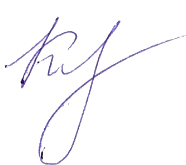 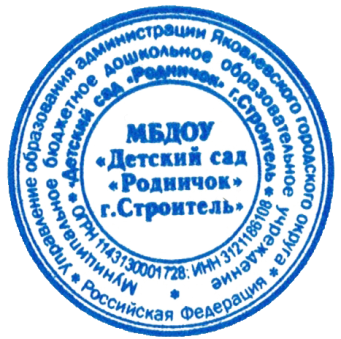 г. Строитель» 						г. Строитель»             Протокол №  1  от «30 »  августа 2019 г.                           _______________/Е.А. Кулик/Приказ от «30» августа 2019 г. № 52Рабочая программа совместной деятельности педагогови детей старшей группы компенсирующей направленности № 9 для детей с ТНР муниципального бюджетного дошкольного образовательного учреждения «Детский сад «Родничок» г. Строитель Яковлевского городского округа» на период с 02.09.2019 г. по 31.08.2020 г.Составлена на основе АООП ДО МБДОУ «Детский сад «Родничок» г. Строитель Яковлевского городского округа» г. СтроительСодержание I. ЦЕЛЕВОЙ РАЗДЕЛ1. Пояснительная запискаАдаптированная основная образовательная программа муниципального бюджетного дошкольного образовательного учреждения  «Детский сад «Родничок» города Строитель Яковлевского городского округа Белгородской области» (далее – Программа) определяет содержание и организацию коррекционно-развивающей работы в группах компенсирующей направленности для детей с  тяжелыми нарушениями речи (далее – дети с ТНР).           Программа разработана с учётом ФГОС дошкольного образования и содержит материал для организации коррекционно – развивающей деятельности с детьми дошкольного возраста от 5 до 7 лет с тяжелыми нарушениями речи (ТНР). Коррекционная деятельность включает логопедическую работу и работу по образовательным областям, соответствующим Федеральному государственному образовательному стандарту дошкольного образования (ФГОС ДО), обеспечивающая разностороннее развитие ребенка с речевыми расстройствами и подготовку его к школьному обучению.          Нормативно-правовой базой для разработки Программы  являются:Федеральный закон от 29.12.2012 № 273-ФЗ «Об образовании в Российской Федерации»;Основная  образовательная программа дошкольного образования «От рождения до школы» под редакцией Н.Е. Вераксы, Т.С. Комаровой, М.А. Васильевой, разработанная на основе  ФГОС ДО, 2015г;Приказ Министерства образования и науки Российской Федерации от 17.10.2013 №1155 «Об утверждении федерального государственного образовательного стандарта дошкольного образования; Постановление Главного государственного санитарного врача Российской Федерации от 15 мая 2013 г. № 26 г. Москва «Об утверждении СанПиН 2.4.1.3049-13 «Санитарно-эпидемиологические требования к устройству, содержанию и организации режима работы дошкольных образовательных организаций»;Приказ Министерства образования и науки Российской Федерации от 20.09.2013 г. № 082 «Об утверждении Положения о психолого-медико- педагогической комиссии»;Положение о службе практической психологии в системе Министерства образования Российской Федерации № 636 от 22.10.1999г.; Устав МБДОУ «Детский сад «Родничок» г. Строитель Яковлевского городского округа  Белгородской области». «Порядок организации и осуществления образовательной деятельности по основным общеобразовательным программам – образовательным программам дошкольного образования» (приказ Минобразования и науки РФ от 30.08. . № .);Письмо Министерства образования и науки № 08-249 от 28 февраля  . «Комментарии к ФГОС дошкольного образования»; Примерная адаптированная программа коррекционно-развивающей работы в группе компенсирующей направленности ДОО для детей с тяжелыми нарушениями речи (общим недоразвитием речи)  Н. В. Нищевой.Дети с тяжелыми нарушениями речи – это особая категория детей с нарушениями всех компонентов речи при сохранном слухе и первично сохранном интеллекте. К группе детей с тяжелыми нарушениями речи относятся дети с фонетико-фонематическим недоразвитием речи при дислалии, ринолалии, легкой степени дизартрии;  с общим недоразвитием речи всех уровней речевого развития при дизартрии,  ринолалии, алалии и т.д., у которых имеются нарушения всех компонентов языка.1.1.1. Цели и задачи реализации ПрограммыЦелью Программы является проектирование социальной ситуации развития, осуществление коррекционно-развивающей деятельности и развивающей предметно-пространственной среды, обеспечивающих позитивную социализацию, мотивацию и поддержку индивидуальности ребенка с ограниченными возможностями здоровья (далее – дети с ОВЗ), в том числе с инвалидностью, - воспитанника с тяжёлыми нарушениями речи. Программа способствует реализации прав детей дошкольного возраста, в том числе, детей с тяжелыми нарушениями речи, на получение доступного и качественного образования, обеспечивает развитие способностей каждого ребенка, формирование и развитие личности ребенка в соответствии с принятыми в семье и обществе духовно-нравственными и социокультурными ценностями в целях интеллектуального, духовно-нравственного, творческого и физического развития человека, удовлетворения его образовательных потребностей и интересов. Доступное и качественное образование детей дошкольного возраста с ТНР достигается через решение следующих задач:– реализация адаптированной основной образовательной программы;– коррекция недостатков психофизического развития детей с ТНР; – охрана и укрепление физического и психического детей с ТНР, в том числе их эмоционального благополучия;– обеспечение равных возможностей для полноценного развития ребенка с ТНР в период дошкольного детства независимо от места проживания, пола, нации, языка, социального статуса;– создание благоприятных условий развития в соответствии с их возрастными, психофизическими и индивидуальными особенностями, развитие способностей и творческого потенциала каждого ребенка с ТНР как субъекта отношений с другими детьми, взрослыми и миром;– объединение обучения и воспитания в целостный образовательный процесс на основе духовно-нравственных и социокультурных ценностей, принятых в обществе правил и норм поведения в интересах человека, семьи, общества;– формирование общей культуры личности детей с ТНР, развитие их социальных, нравственных, эстетических, интеллектуальных, физических качеств, инициативности, самостоятельности и ответственности ребенка, формирование предпосылок учебной деятельности;– формирование социокультурной среды, соответствующей психофизическим и индивидуальным особенностям детей с ТНР;– обеспечение психолого-педагогической поддержки семьи и повышение компетентности родителей (законных представителей) в вопросах развития и образования, охраны и укрепления здоровья детей с ТНР;– обеспечение преемственности целей, задач и содержания дошкольного общего и начального общего образования.1.1.2. Подходы и принципы к реализации ПрограммыВыполнение коррекционных и образовательных задач, поставленных Программой, обеспечивается благодаря комплексному подходу и интеграции усилий специалистов педагогического и медицинского профилей и семей воспитанников.В соответствии со Стандартом Программа построена на следующих принципах:1. Общие принципы и подходы к формированию программ:– поддержка разнообразия детства;– сохранение уникальности и самоценности детства как важного этапа в общем развитии человека;– позитивная социализация ребенка;– личностно-развивающий и гуманистический характер взаимодействия взрослых (родителей (законных представителей), педагогических и иных работников Организации) и детей;– содействие и сотрудничество детей и взрослых, признание ребенка полноценным участником (субъектом) образовательных отношений;– сотрудничество Организации с семьей;– возрастная адекватность образования. Этот принцип предполагает подбор педагогом содержания и методов дошкольного образования в соответствии с возрастными особенностями детей. 2. Специфические принципы и подходы к формированию программ:– сетевое взаимодействие с организациями социализации, образования, охраны здоровья и другими партнерами, которые могут внести вклад в развитие и образование детей, а также использование ресурсов местного сообщества и вариативных программ дополнительного образования детей для обогащения детского развития. Программа предполагает, что Организация устанавливает партнерские отношения не только с семьями детей, но и с другими организациями и лицами, которые могут способствовать удовлетворению особых образовательных потребностей детей с ТНР, оказанию психолого-педагогической и/или медицинской поддержки в случае необходимости (Центр психолого-педагогической, медицинской и социальной помощи и др.); – индивидуализация дошкольного образования детей с ТНР предполагает такое построение образовательной деятельности, которое открывает возможности для индивидуализации образовательного процесса и учитывает его интересы, мотивы, способности и психофизические особенности; – развивающее вариативное образование. Этот принцип предполагает, что образовательное содержание предлагается ребенку через разные виды деятельности с учетом зон актуального и ближайшего развития ребенка (Л.С. Выготский), что способствует развитию, расширению как явных, так и скрытых возможностей ребенка;– полнота содержания и интеграция отдельных образовательных областей. В соответствии со Стандартом Программа предполагает всестороннее социально-коммуникативное, познавательное, речевое, художественно-эстетическое и физическое развитие детей посредством различных видов детской активности. Содержание образовательной деятельности в каждой области тесно связано с другими областями. Такая организация образовательного процесса соответствует особенностям развития детей с ТНР дошкольного возраста.1.1.3. Возрастные и индивидуальные особенности развития детей с нарушениями речиТяжелые нарушения речи (ТНР) у детей с нормальным слухом и сохранным интеллектом представляет собой нарушение, охватывающее как фонетико-фонематическую, так и лексико-грамматическую системы языка. Общее недоразвитие речи рассматривается как системное нарушение речевой деятельности, сложные речевые расстройства, при которых у детей нарушено формирование всех компонентов речевой системы, касающихся и звуковой, и смысловой сторон, при нормальном слухе и сохранном интеллекте (Левина Р. Е., Филичева Т. Б., Чиркина Г. В.).Дети с речевыми нарушениями обычно имеют функциональные или органические отклонения в состоянии центральной нервной системы. У многих из них выявляются различные двигательные нарушения: нарушения равновесия, координации движений, недифференцированность движений пальцев рук и артикуляционных движений. Такие дети быстро истощаются и пресыщаются любым видом деятельности (т.е. быстро устают). Они характеризуются раздражительностью, повышенной возбудимостью, двигательной расторможенностью, не могут спокойно сидеть, теребят что-то в руках, болтают ногами и т.п. Эмоционально неустойчивы, настроение быстро меняется. Нередко возникают расстройства настроения с проявлением агрессии, навязчивости, беспокойства. Значительно реже у них наблюдаются заторможенность и вялость. Таким детям трудно сохранять усидчивость, работоспособность и произвольное внимание на протяжении всего занятия. Часто дети излишне возбудимы, не реагируют на замечания, и с трудом сосредотачиваются на выполнении задания. Как правило, у таких детей отмечаются неустойчивость внимания и памяти, особенно речевой, низкий уровень понимания словесных инструкций, недостаточность регулирующей функции речи, низкий уровень контроля за собственной деятельностью, нарушение познавательной деятельности, низкая умственная работоспособность. Дети с функциональными отклонениями в состоянии ЦНС эмоционально реактивны, легко дают невротические реакции и даже расстройства в ответ на замечание. Их поведение может характеризоваться негативизмом, повышенной возбудимостью, агрессией или, напротив, повышенной застенчивостью, нерешительностью, пугливостью. Все это в целом свидетельствует об особом состоянии центральной нервной системы детей, страдающих речевыми расстройствами. Основными особенностями познавательной сферы детей с речевыми нарушениями являются: недостаточная сформированность и дифференцированность мотивационной сферы, недостаточная концентрация и устойчивость внимания, слабость в развитии моторики, пространственные трудности. Без направленной коррекционной работы эти имеющиеся у детей трудности в дальнейшем могут принять большую выраженность и привести к отсутствию интереса к обучению, снижению объема памяти, ошибкам запоминания, трудностям в овладении письмом, несформированности счетных операций, слабому овладению грамматикой. Речевая недостаточность при ТНР у дошкольников может варьироваться от полного отсутствия речи до развернутой речи с выраженными проявлениями лексико-грамматического и фонетико-фонематического недоразвития (Левина Р. Е.).В настоящее время выделяют четыре уровня речевого развития, отражающие состояние всех компонентов языковой системы у детей с тяжелыми нарушениями речи (общим недоразвитием речи) (Филичева Т. Б.).Характеристика детей старшего дошкольного возраста с тяжелыми нарушениями речи Характеристика детей с I уровнем речевого развитияПервый уровень развития речи характеризуется как отсутствие общеупотребительной речи. Яркой особенностью дизонтогенеза речи выступает стойкое и длительное по времени отсутствие речевого подражания, инертность в овладении ребенком новыми для него словами. Такие дети в самостоятельном общении не могут пользоваться фразовой речью, не владеют навыками связного высказывания. В то же время нельзя говорить о полном отсутствии у них вербальных средств коммуникации. Этими средствами для них являются отдельные звуки и их сочетания – звукокомплексы и звукоподражания, обрывки лепетных слов, отдельные слова, совпадающие с нормами языка. Звукокомплексы, как правило, используются при обозначении лишь конкретных предметов и действий. При воспроизведении слов ребенок преимущественно сохраняет корневую часть, грубо нарушая их звуко-слоговую структуру. Многоцелевое использование ограниченных вербальных средств родного языка является характерной особенностью речи детей данного уровня. Звукоподражания и слова могут обозначать как названия предметов, так и некоторые их признаки и действия, совершаемые с этими предметами. Поэтому ребенок вынужден активно использовать паралингвистические средства общения: жесты, мимику, интонацию. При восприятии обращенной речи дети ориентируются на хорошо знакомую ситуацию, интонацию и мимику взрослого. Это позволяет им компенсировать недостаточное развитие импрессивной стороны речи. В самостоятельной речи отмечается неустойчивость в произношении звуков, их диффузность. Дети способны воспроизводить в основном одно-двусложные слова, тогда как более сложные слова подвергаются сокращениям. Наряду с отдельными словами в речи ребенка появляются и первые словосочетания. Слова в них, как правило, употребляются только в исходной форме, так как словоизменение детям еще не доступно. Подобные словосочетания могут состоять из отдельных правильно произносимых двух-, трехсложных слов, включающих звуки раннего и среднего онтогенеза; «контурных» слов из двух-трех слогов; фрагментов слов-существительных и глаголов; фрагментов слов-прилагательных и других частей речи; звукоподражаний и звукокомплексов и т. п.Характеристика детей со II уровнем речевого развитияДанный уровень определяется как начатки общеупотребительной речи, отличительной чертой которой является наличие двух-, трех-, а иногда даже четырехсловной фразы: «Да пить мокó» – дай пить молоко; «бáскаатáтьни́ка» – бабушка читает книжку; «дадáй гать» – давать играть; «во изи́ асáнямя́сик» – вот лежит большой мячик. Объединяя слова в словосочетания и фразу, один и тот же ребенок может как правильно использовать способы согласования и управления, так их и нарушать. В самостоятельной речи детей иногда появляются простые предлоги или их лепетные варианты; сложные предлоги отсутствуют. Недостаточность практического усвоения морфологической системы языка, в частности словообразовательных операций разной степени сложности, значительно ограничивает речевые возможности детей, приводя к грубым ошибкам в понимании и употреблении приставочных глаголов, относительных и притяжательных прилагательных, существительных со значением действующего лица.Наряду с указанными ошибками наблюдаются существенные затруднения в усвоении обобщающих и отвлеченных понятий, системы антонимов и синонимов. Как и на предыдущем уровне, сохраняется многозначное употребление слов, разнообразные семантические замены. Характерным является использование слов в узком значении. Одним и тем же словом ребенок может назвать предметы, имеющие сходство по форме, назначению, выполняемой функции и т. д. Ограниченность словарного запаса проявляется и в незнании многих слов, обозначающих части тела, части предмета, посуды, транспорта, детенышей животных и т. п. Заметны трудности в понимании и использовании в речи слов, обозначающих признаки предметов, формы, цвета, материала.Связная речь характеризуется недостаточной передачей некоторых смысловых отношений и может сводиться к простому перечислению событий, действий или предметов. Детям со II уровнем речевого развития крайне затруднительно составление рассказов, пересказов без помощи взрослого. Даже при наличии подсказок, наводящих вопросов дети не могут передать содержание сюжетной линии. Это чаще всего проявляется в перечислении объектов, действий с ними, без установления временных и причинно-следственных связей. Звуковая сторона речи детей в полном объеме не сформирована и значительно отстает от возрастной нормы: наблюдаются множественные нарушения в произношении 16-20 звуков. Высказывания дошкольников малопонятны из-за выраженных нарушений слоговой структуры слов и их звуконаполняемости.Характеристика детей с III уровнем речевого развитияДля данного уровня развития речи детей характерно наличие развернутой фразовой речи с выраженными элементами недоразвития лексики, грамматики и фонетики. Типичным является использование простых распространенных, а также некоторых видов сложных предложений. Структура предложений может быть нарушена за счет пропуска или перестановки главных и второстепенных членов. В высказываниях детей появляются слова, состоящие из трех-пяти слогов.Специальные задания позволяют выявить существенные затруднения в употреблении некоторых простых и большинства сложных предлогов, в согласовании существительных с прилагательными и числительными в косвенных падежах. Таким образом, формирование грамматического строя языка у детей на данном уровне носит незавершенный характер и по-прежнему характеризуется наличием выраженных нарушений согласования и управления.Важной особенностью речи ребенка является недостаточная сформированность словообразовательной деятельности. В собственной речи дети употребляют простые уменьшительно-ласкательные формы существительных, отдельных притяжательных и относительных прилагательных, названия некоторых профессий, приставочные глаголы и т. д., соответствующие наиболее продуктивным и частотным словообразовательным моделям (хвост – хвостик, нос – носик, учит – учитель, играет в хоккей – хоккеист, суп из курицы – куриный и т. п.). В то же время они не обладают еще достаточными когнитивными и речевыми возможностями для адекватного объяснения значений этих слов.Стойкие и грубые нарушения наблюдаются при попытках образовать слова, выходящие за рамки повседневной речевой практики. Так, дети часто подменяют операцию словообразования словоизменением (вместо «ручище» – «руки», вместо «воробьиха» – «воробьи» и т. п.) или вообще отказываются от преобразования слова, заменяя его ситуативным высказыванием (вместо «велосипедист» – «который едет велисипед», вместо «мудрец» – «который умный, он все думает»). В случаях, когда дети все-таки прибегают к словообразовательным операциям, их высказывания изобилуют специфическими речевыми ошибками, такими, как: нарушения в выборе производящей основы, пропуски и замены словообразовательных аффиксов, грубое искажение звуко-слоговой структуры производного слова, стремление к механическому соединению в рамках слова корня и аффикса. Типичным проявлением общего недоразвития речи данного уровня являются трудности переноса словообразовательных навыков на новый речевой материал. Для этих детей характерно неточное понимание и употребление обобщающих понятий, слов с абстрактным и переносным значением, незнание названий слов, выходящих за рамки повседневного бытового общения: частей тела человека (локоть, переносица, ноздри, веки), животных (копыта, вымя, грива, бивни), наименований профессий (машинист, балерина, плотник, столяр) и действий, связанных с ними (водит, исполняет, пилит, рубит, строгает), неточность употребления слов для обозначения животных, птиц, рыб, насекомых и т. п. Отмечается тенденция к множественным лексическим заменам по различным типам: смешения по признакам внешнего сходства, замещения по значению функциональной нагрузки, видо-родовые смешения, замены в рамках одного ассоциативного поля и т. п. («посуда» – «миска», «нора» – «дыра», «кастрюля» – «миска», «нырнул» – «купался»).Наряду с лексическими ошибками у детей с III уровнем развития речи отмечается и специфическое своеобразие связной речи. Ее недостаточная сформированность часто проявляется как в детских диалогах, так и в монологах. Это подтверждают трудности программирования содержания развернутых высказываний и их языкового оформления. Характерными особенностями связной речи являются нарушение связности и последовательности рассказа, смысловые пропуски существенных элементов сюжетной линии, заметная фрагментарность изложения, нарушение временных и причинно-следственных связей в тексте. Указанные специфические особенности обусловлены низкой степенью самостоятельной речевой активности ребенка, с неумением выделить главные и второстепенные элементы его замысла и связей между ними, с невозможностью четкого построения целостной композиции текста. Одновременно с этими ошибками отмечается бедность и однообразие используемых языковых средств. Так, рассказывая о любимых игрушках или о событиях из собственной жизни, дети в основном используют короткие, малоинформативные фразы. При построении предложений они опускают или переставляют отдельные члены предложения, заменяют сложные предлоги простыми. Часто встречается неправильное оформление связей слов внутри фразы и нарушение межфразовых связей между предложениями.В самостоятельной речи типичными являются трудности в воспроизведении слов разной слоговой структуры и звуконаполняемости: персеверации, антиципации («астобус» – автобус), добавление лишних звуков («мендведь» – медведь), усечение слогов («ваправот» – водопровод), перестановка слогов («вокрик» – коврик), добавление слогов или слогообразующей гласной («корабыль» – корабль). Звуковая сторона речи характеризуется неточностью артикуляции некоторых звуков, нечеткостью дифференциации их на слух. Недостаточность фонематического восприятия проявляется в том, что дети с трудом выделяют первый и последний согласный, гласный звук в середине и конце слова, не подбирают картинки, в названии которых есть заданный звук, не всегда могут правильно определить наличие и место звука в слове и т. п. Задания на самостоятельное придумывание слов на заданный звук не выполняют.Характеристика детей с IV уровнем речевого развитияК этому уровню отнесены дети с остаточными явлениями недоразвития лексико-грамматических и фонетико-фонематических компонентов языковой системы. Речь таких детей, на первый взгляд, производит вполне благополучное впечатление. Лишь детальное и углубленное обследование, выполнение специально подобранных заданий позволяет выявить остаточные проявления общего недоразвития речи. Затруднения в воспроизведении слов сложного слогового состава и их звуконаполняемости является диагностическим критерием при обследовании речи дошкольников с IV уровнем развития речи. Под влиянием коррекционно-развивающего обучения это явление постепенно сглаживается, но всегда обнаруживается, как только у ребенка возникает необходимость усвоения новой лексики, сложной по звуко-слоговой структуре и морфологической организации (например: регулировщик, баскетболистка, велосипедистка, строительство и т. д.). Для детей данного уровня типичным является несколько вялая артикуляция звуков, недостаточная выразительность речи и нечеткая дикция. Все это оставляет впечатление общей «смазанности» речи. Незавершенность формирования звуко-слоговой структуры, смешение звуков, низкий уровень дифференцированного восприятия фонем являются важным показателем того, что процесс фонемообразования у этих детей еще не завершен. Наряду с недостатками фонетико-фонематического характера для этих детей характерны отдельные нарушения смысловой стороны речи. Так, при, казалось бы, достаточно разнообразном предметном словаре, дети могут неточно знать и понимать слова, редко встречающиеся в повседневной речевой практике: названия некоторых животных и птиц, растений, профессий, частей тела человека и животных. В самостоятельных высказываниях могут смешиваться видовые и родовые понятия («креслы» – стулья, кресло, диван, тахта). Дети склонны использовать стереотипные формулировки, лишь приблизительно передающие оригинальное значение слова: нырнул – «купался»; зашила, пришила – «шила»; треугольный – «острый», «угольный» и т.д. Характер лексических ошибок проявляется в замене слов, близких по ситуации (вместо «заяц шмыгнул в нору» – «заяц убежал в дыру», вместо «Петя заклеил конверт» – «Петя закрыл письмо»), в смешении признаков (высокая ель – «большая»; картонная коробка – «твердая»; смелый мальчик – «быстрый» и т.д.). Углубленное обследование позволяет четко выявить трудности передачи детьми системных связей и отношений, существующих внутри лексических групп. Они плохо справляются с подбором синонимических и антонимических пар. Недоступными являются задания на подбор антонимов к словам с более абстрактным значением, таким, как: молодость, свет, горе и т.д. Недостаточность лексического строя языка проявляется и в специфических словообразовательных ошибках. Правильно образуя слова, наиболее употребляемые в речевой практике, эти дети по-прежнему затрудняются в продуцировании более редких вариантов. К ним относятся случаи образования увеличительных и многих уменьшительно-ласкательных форм существительных, наименований единичных предметов, относительных и притяжательных прилагательных, сложных слов, а также некоторых форм приставочных глаголов. Наряду с этими ошибками у детей наблюдаются существенные затруднения в понимании и объяснении значений этих и других производных наименований: кипятильник – «чай варит», танцовщик – «который тацувиет» и т. п. Отмеченное недоразвитие словообразовательных процессов препятствует своевременному формированию навыков группировки однокоренных слов, подбора родственных слов и анализа их состава, что впоследствии может оказать негативное воздействие на качество овладения русским языком в процессе школьного обучения. В большинстве случаев дети с IV уровнем развития речи неточно понимают и употребляют пословицы, слова и фразы с переносным значением. Так, выражение «широкая душа» трактуется как «очень толстый», а пословица «на чужой каравай рот не разевай» понимается буквально «не ешь хлеба».Наблюдаются ошибки в употреблении существительных родительного и винительного падежей множественного числа, некоторых сложных предлогов. Кроме этого, нередко отмечаются нарушения в согласовании порядковых числительных и прилагательных с существительными мужского и женского рода, единственного и множественного числа. Особую сложность для детей с IV уровнем развития речи представляют конструкции предложений с разными придаточными. При их построении ребенок может пропустить или заменить союз. При обследовании связной речи выявляются затруднения в передаче логической последовательности, «застревание» на второстепенных деталях сюжета наряду с пропуском его главных событий, повтор отдельных эпизодов по нескольку раз и т. д. Рассказывая о событиях из своей жизни, составляя рассказ с элементами творчества, дети используют преимущественно короткие малоинформативные предложения. При этом ребенку сложно переключиться на изложение истории от третьего лица, включать в известный сюжет новые элементы, изменять концовку рассказа и т. д.1.2. Планируемые результаты освоения ПрограммыВ соответствии с ФГОС ДО специфика дошкольного детства и системные особенности дошкольного образования делают неправомерными требования от ребенка дошкольного возраста конкретных образовательных достижений. Поэтому результаты освоения Программы представлены в виде целевых ориентиров дошкольного образования и представляют собой возрастные характеристики возможных достижений ребенка с ТНР к концу дошкольного образования. Реализация образовательных целей и задач Программы направлена на достижение целевых ориентиров дошкольного образования, которые описаны как основные характеристики развития ребенка с ТНР. Они представлены в виде изложения возможных достижений воспитанников на разных возрастных этапах дошкольного детства. В соответствии с особенностями психофизического развития ребенка с ТНР, планируемые результаты освоения Программы предусмотрены в ряде целевых ориентиров.Целевые ориентиры освоения «Программы» детьми старшего дошкольного возраста с ТНР. К концу данного возрастного этапа ребенок:– проявляет мотивацию к занятиям, попытки планировать (с помощью взрослого) деятельность для достижения какой-либо (конкретной) цели;– понимает и употребляет слова, обозначающие названия предметов, действий, признаков, состояний, свойств, качеств;– использует слова в соответствии с коммуникативной ситуацией;– различает разные формы слов (словообразовательные модели и грамматические формы);– использует в речи сложносочиненные предложения с сочинительными союзами;– пересказывает (с помощью взрослого) небольшую сказку, рассказ, с помощью взрослого рассказывает по картинке;– составляет описательный рассказ по вопросам (с помощью взрослого), ориентируясь на игрушки, картинки, из личного опыта; – владеет простыми формами фонематического анализа;– использует различные виды интонационных конструкций;– выполняет взаимосвязанные ролевые действия, изображающие социальные функции людей, понимает и называет свою роль;– использует в ходе игры различные натуральные предметы, их модели, предметы-заместители;– передает в сюжетно-ролевых и театрализованных играх различные виды социальных отношений;– стремится к самостоятельности, проявляет относительную независимость от взрослого;– проявляет доброжелательное отношение к детям, взрослым, оказывает помощь в процессе деятельности, благодарит за помощь;– занимается различными видами детской деятельности, не отвлекаясь, в течение некоторого времени (не менее 15 мин.);– устанавливает причинно-следственные связи между условиями жизни, внешними и функциональными свойствами в животном и растительном мире на основе наблюдений и практического экспериментирования;– осуществляет «пошаговое» планирование с последующим словесным отчетом о последовательности действий сначала с помощью взрослого, а затем самостоятельно;– имеет представления о времени на основе наиболее характерных признаков (по наблюдениям в природе, по изображениям на картинках); узнает и называет реальные явления и их изображения: времена года и части суток;– использует схему для ориентировки в пространстве;– владеет ситуативной речью в общении с другими детьми и со взрослыми, элементарными коммуникативными умениями, взаимодействует с окружающими взрослыми и сверстниками, используя речевые и неречевые средства общения;– может самостоятельно получать новую информацию (задает вопросы, экспериментирует);– в речи употребляет все части речи, кроме причастий и деепричастий, проявляет словотворчество;– сочиняет небольшую сказку или историю по теме, рассказывает о своих впечатлениях, высказывается по содержанию литературных произведений (с помощью взрослого и самостоятельно);– изображает предметы с деталями, появляются элементы сюжета, композиции;– положительно эмоционально относится к изобразительной деятельности, ее процессу и результатам, знает материалы и средства, используемые в процессе изобразительной деятельности, их свойства;– знает основные цвета и их оттенки;– сотрудничает с другими детьми в процессе выполнения коллективных работ;– внимательно слушает музыку, понимает и интерпретирует выразительные средства музыки, проявляя желание самостоятельно заниматься музыкальной деятельностью;– выполняет двигательные цепочки из трех-пяти элементов;– выполняет общеразвивающие упражнения, ходьбу, бег в заданном темпе;– описывает по вопросам взрослого свое самочувствие, может привлечь его внимание в случае плохого самочувствия, боли и т. п.;– самостоятельно умывается, следит за своим внешним видом, соблюдает культуру поведения за столом, одевается и раздевается, ухаживает за вещами личного пользования.Целевые ориентиры на этапе завершения освоения Программы. К концу данного возрастного этапа ребенок:– обладает сформированной мотивацией к школьному обучению;– усваивает значения новых слов на основе знаний о предметах и явлениях окружающего мира;– употребляет слова, обозначающие личностные характеристики, многозначные;– умеет подбирать слова с противоположным и сходным значением;– правильно употребляет основные грамматические формы слова;– составляет различные виды описательных рассказов (описание, повествование, с элементами рассуждения) с соблюдением цельности и связности высказывания, составляет творческие рассказы;– владеет простыми формами фонематического анализа, способен осуществлять сложные формы фонематического анализа (с постепенным переводом речевых умений во внутренний план), осуществляет операции фонематического синтеза;– осознает слоговое строение слова, осуществляет слоговой анализ и синтез слов (двухсложных с открытыми, закрытыми слогами, трехсложных с открытыми слогами, односложных);– правильно произносит звуки (в соответствии с онтогенезом);– владеет основными видами продуктивной деятельности, проявляет инициативу и самостоятельность в разных видах деятельности: в игре, общении, конструировании и др.;– выбирает род занятий, участников по совместной деятельности, избирательно и устойчиво взаимодействует с детьми;– участвует в коллективном создании замысла в игре и на занятиях;– передает как можно более точное сообщение другому, проявляя внимание к собеседнику;– регулирует свое поведение в соответствии с усвоенными нормами и правилами, проявляет кооперативные умения в процессе игры, соблюдая отношения партнерства, взаимопомощи, взаимной поддержки;– отстаивает усвоенные нормы и правила перед ровесниками и взрослыми, стремится к самостоятельности, проявляет относительную независимость от взрослого;– использует в играх знания, полученные в ходе экскурсий, наблюдений, знакомства с художественной литературой, картинным материалом, народным творчеством, историческими сведениями, мультфильмами и т. п.;– использует в процессе продуктивной деятельности все виды словесной регуляции: словесного отчета, словесного сопровождения и словесного планирования деятельности;– устанавливает причинно-следственные связи между условиями жизни, внешними и функциональными свойствами в животном и растительном мире на основе наблюдений и практического экспериментирования;– определяет пространственное расположение предметов относительно себя, геометрические фигуры;– владеет элементарными математическими представлениями: количество в пределах десяти, знает цифры 0, 1–9, соотносит их с количеством предметов; решает простые арифметические задачи устно, используя при необходимости в качестве счетного материала символические изображения;– определяет времена года, части суток;– самостоятельно получает новую информацию (задает вопросы, экспериментирует);– пересказывает литературные произведения, составляет рассказ по иллюстративному материалу (картинкам, картинам, фотографиям), содержание которых отражает эмоциональный, игровой, трудовой, познавательный опыт детей;–  составляет рассказы по сюжетным картинкам и по серии сюжетных картинок, используя графические схемы, наглядные опоры;– составляет с помощью взрослого небольшие сообщения, рассказы из личного опыта;– владеет предпосылками овладения грамотой;– стремится к использованию различных средств и материалов в процессе изобразительной деятельности;– имеет элементарные представления о видах искусства, понимает доступные произведения искусства (картины, иллюстрации к сказкам и рассказам, народная игрушка), воспринимает музыку, художественную литературу, фольклор;– проявляет интерес к произведениям народной, классической и современной музыки, к музыкальным инструментам;– сопереживает персонажам художественных произведений;– выполняет основные виды движений и упражнения по словесной инструкции взрослых: согласованные движения, а также разноименные и разнонаправленные движения;– осуществляет элементарное двигательное и словесное планирование действий в ходе спортивных упражнений;– знает и подчиняется правилам подвижных игр, эстафет, игр с элементами спорта;– владеет элементарными нормами и правилами здорового образа жизни (в питании, двигательном режиме, закаливании, при формировании полезных привычек и др.).II. СОДЕРЖАТЕЛЬНЫЙ РАЗДЕЛ2.1.Блочно-модульная модель реализации содержания адаптированной программыПрограмма обеспечивает организацию коррекционно-образовательной деятельности, а также развитие детей с тяжелыми нарушениями речи по пяти направлениям развития и образования детей (далее – образовательные области):социально-коммуникативное развитие; познавательное развитие; речевое развитие; художественно-эстетическое развитие; физическое развитие.При подборе форм, методов, способов реализации Программы для достижения планируемых результатов и развития в пяти образовательных областях необходимо учитывать общие характеристики возрастного развития детей и задачи развития для каждого возрастного периода, а также особенности речевого развития детей с нарушением речи.2.1.1.Образовательная область «Социально-коммуникативное развитие»В области социально-коммуникативного развития ребенка с ТНР, с учётом его психофизических особенностей, в условиях информационной социализации основными задачами образовательной деятельности являются создание условий для:– усвоения норм и ценностей, принятых в обществе, включая моральные и нравственные ценности;– развития общения и взаимодействия ребенка с ТНР со взрослыми и сверстниками;– становления самостоятельности, целенаправленности и саморегуляции собственных действий;– развития эмоциональной отзывчивости, сопереживания,– формирования готовности к совместной деятельности со сверстниками и взрослыми,– формирования уважительного отношения и чувства принадлежности к своей семье и к сообществу детей и взрослых в Организации;– формирования позитивных установок к различным видам труда и творчества;– формирования основ безопасного поведения в быту, социуме, природе;– развития коммуникативных и социальных навыков  ребенка с ТНР;– развития игровой деятельности.Основное содержание образовательной деятельности с детьми старшего дошкольного возрастаСодержание образовательной области «Социально-коммуникативное развитие» направлено на всестороннее развитие у детей с ТНР навыков игровой деятельности, дальнейшее приобщение их к общепринятым нормам и правилам взаимоотношений со сверстниками и взрослыми, в том числе моральным, на обогащение первичных представлений о гендерной и семейной принадлежности. В этот период в коррекционно-развивающей работе с детьми взрослые создают и расширяют знакомые образовательные ситуации, направленные на стимулирование потребности детей в сотрудничестве, в кооперативных действиях со сверстниками во всех видах деятельности, продолжается работа по активизации речевой деятельности, по дальнейшему накоплению детьми словарного запаса. Характер решаемых задач позволяет структурировать содержание образовательной области «Социально-коммуникативное развитие» по следующим разделам: 1) игра; 2) представления о мире людей и рукотворных материалах; 3) безопасное поведение в быту, социуме, природе; 4) труд.Образовательную деятельность в рамках области «Социально-коммуникативное развитие» проводят воспитатели, интегрируя ее содержание с тематикой логопедической работы, проводимой учителем-логопедом.Совместная образовательная деятельность педагогов с детьми с ТНР предполагает следующие направления работы: дальнейшее формирование представлений детей о разнообразии окружающего их мира людей и рукотворных материалов; воспитание правильного отношения к людям, к вещам и т. д.; обучение способам поведения в обществе, отражающим желания, возможности и предпочтения детей. В процессе уточнения представлений о себе и окружающем мире у детей активизируется речевая деятельность, расширяется словарный запас.В этот период основное внимание обращается на совершенствование игровых действий и точное выполнение игровых правил в дидактических и подвижных играх и упражнениях.Большое значение приобретает создание предметно-развивающей среды и привлечение детей к творческим играм. Воспитатели организуют сюжетно-ролевые и театрализованные игры с детьми, осуществляя недирективное руководство ими. Элементы сюжетно-ролевой и сюжетно-дидактической игры, театрализованные игры, подвижные, дидактические игры активно включаются в занятия с детьми по всем направлениям коррекционно-развивающей работы. Работа с детьми старшего дошкольного возраста предполагает активное применение игротерапевтических техник с элементами куклотерапии, песочной терапии, арттерапии и др. Занятия по психотерапевтическим методикам (работа с детской агрессией, страхами, тревожностью) проводит педагог-психолог, согласуя их с педагогами группы и родителями. Педагоги уделяют основное внимание формированию связной речи у детей с ТНР, ее основных функций (коммуникативной, регулирующей, познавательной). Дети вовлекаются в различные виды деятельности, естественным образом обеспечивающие их коммуникативное взаимодействие со взрослыми и сверстниками, развитие познавательного интереса и мотивации к деятельности. Особое внимание обращается на формирование у детей представления о Родине: о городах России, о ее столице, о государственной символике, гимне страны и т. д. У детей в различных ситуациях расширяют и закрепляют представления о предметах быта, необходимых человеку, о макросоциальном окружении.Взрослые создают условия для формирования экологических представлений у детей, знакомя их с функциями человека в природе (потребительской, природоохранной, восстановительной). В рамках раздела особое внимание обращается на развитие у детей устойчивого алгоритма поведения в опасных ситуациях: в помещении, на прогулке, на улице, в условиях поведения с посторонними людьми.В этот период большое внимание уделяется формированию у детей интеллектуальной и мотивационной готовности к обучению в школе. У детей старшего дошкольного возраста активно развивается познавательный интерес (интеллектуальный, волевой и эмоциональный компоненты). Взрослые, осуществляя совместную деятельность с детьми, обращают внимание на то, какие виды деятельности их интересуют, стимулируют их развитие, создают предметно-развивающую среду, исходя из потребностей каждого ребенка. Активными участниками образовательного процесса в области «Социально-коммуникативное развитие» являются родители детей, а также все специалисты, работающие с детьми с ТНР.2.1.2.Образовательная область «Познавательное развитие»В образовательной области «Познавательное развитие» основными задачами образовательной деятельности с детьми являются создание условий для:развития интересов детей, любознательности и познавательной мотивации;формирования познавательных действий, становления сознания;развития воображения и творческой активности;формирования первичных представлений о себе, других людях, объектах окружающего мира, о свойствах и отношениях объектов окружающего мира (форме, цвете, размере, материале, звучании, ритме, темпе, количестве, числе, части и целом, пространстве и времени, движении и покое, причинах и следствиях и др.),формирования первичных представлений о малой родине и Отечестве, представлений о социокультурных ценностях нашего народа, об отечественных традициях и праздниках, о планете Земля как общем доме людей, об особенностях ее природы, многообразии стран и народов мира;развития представлений о виртуальной среде, о возможностях и рисках Интернета. Основное содержание образовательной деятельности с детьми старшего дошкольного возрастаСодержание образовательной области «Познавательное развитие» предполагает создание взрослыми ситуаций для расширения представлений детей о функциональных свойствах и назначении объектов, стимулируют их к анализу, используя вербальные средства общения, разнообразят ситуации для установления причинных, временных и других связей и зависимостей между внутренними и внешними свойствами. При этом широко используются методы наблюдения за объектами, демонстрации объектов, элементарные опыты, упражнения и различные игры. Содержание образовательной области «Познавательное развитие» в этот период обеспечивает развитие у детей с ТНР познавательной активности, обогащение их сенсомоторного и сенсорного опыта, формирование предпосылок познавательно-исследовательской и конструктивной деятельности, а также представлений об окружающем мире и элементарных математических представлений. Характер решаемых задач позволяет структурировать содержание образовательной области  по следующим разделам: 1) конструирование;2) развитие представлений о себе и об окружающем мире; 3) формирование элементарных математических представлений.Продолжается развитие у детей с ТНР мотивационного, целевого, содержательного, операционального и контрольного компонентов конструктивной деятельности. При этом особое внимание уделяется самостоятельности детей, им предлагаются творческие задания, задания на выполнение работ по своему замыслу, задания на выполнение коллективных построек. Рекомендуются занятия в специальной интерактивной среде,  которые проводит педагог-психолог. В них включаются сведения о цветовом многообразии, о звуках природы, о явлениях природы и зависимости настроения, состояния человека, растительного и животного мира от этих характеристик. Педагоги стимулируют познавательный интерес детей к различным способам измерения, счета количеств, определения пространственных отношений у разных народов.2.1.3.Образовательная область «Речевое развитие»Задачи, представленные в ФГОС дошкольного образования:-организация видов деятельности, способствующих развитию речи детей;- развитие речевой деятельности;-развитие способности к построению речевого высказывания в ситуации общения, создание условий для принятия детьми решений, выражения своих чувств и мыслей с помощью речи;-формирование познавательных интересов и познавательных действий ребенка в речевом общении и деятельности;-формирование мотивационно-потребностного, когнитивно-интеллектуального, деятельного компонентов речевой и читательской культуры;-формирование предпосылок грамотности.Общегрупповые задачи:-развитие речевого общения с взрослыми и детьми: способствовать овладению детьми речью как средством общения; освоению ситуативных и внеситуативных форм речевого общения со взрослыми и сверстниками;-развитие всех компонентов устной речи детей: развивать фонематический слух, обогащать активный словарь; развивать лексическую, грамматическую, произносительную стороны речи, способствовать освоению диалогической и монологической форм связной речи;-практическое овладение нормами речи: развивать звуковую и интонационную культуру речи; создание условий для выражения своих чувств и мыслей с помощью речи, овладение эмоциональной культурой речевых высказываний.Индивидуальные задачи:-формировать сенсо-моторную координацию, развивать речедвигательный и речеслуховой анализаторы как базу для развития устной речи;-развивать речевую мотивацию, формировать способы ориентировочных действий в языковом и речевом материале;-осваивать культурно-речевые ценности и формировать у ребенка умение их использовать в разных условиях общения в соответствии с целями и содержанием речи и принятыми решениями;-формировать звуковую аналитико-синтетическую активность как предпосылку обучения грамоте.Коррекционный разделДошкольный возраст1.Создание условий для развития речевой деятельности и речевого общения детей:-организация и поддержка речевого общения детей на занятиях и вне занятий, побуждение внимательно выслушивать других детей, фиксирование внимания ребенка на содержании высказываний детей;-создание ситуации общения для обеспечения мотивации речи;-воспитание у ребенка отношения к сверстнику как объекту взаимодействия;-уделение особого внимания пониманию детьми вопросов, сообщений, побуждений, связанных с различными видами деятельности;-стимулирование обращения к взрослому и сверстнику с сообщениями, вопросами, побуждениями (т.е. использование различных типов коммуникативных высказываний);-обучение детей умению отстаивать свое мнение, доказывать, убеждать, разрешать конфликтные ситуации с помощью речи;-развитие понимания речи на основе выполнения зрительно-двигательной инструкции (с помощью куклы-помощника);-создание условий для уточнения понимания речи в зависимости от ситуации и контекста:*развивать вариативность лексики;*способствовать формированию точности смыслового значения слов и выражений, включая переносные, абстрактные и др.;*предоставить возможность оперировать речемыслительными категориями, уделять особое внимание формированию понимания и использования в активной речи малых фольклорных форм (метафор, сравнений, эпитетов, пословиц, образных выражений, поговорок, загадок и др.).2.Создание педагогических условий для развития и поощрения всех форм речевой активности детей как на занятиях, так и вне занятий:-формирование навыков самоконтроля и критического отношения к речи:*соблюдать голосовой режим, разговаривая и проводя занятия голосом разговорной громкости, не допуская форсирования голоса, крика;*следить за голосовым режимом детей;*уточнять звуковое оформление слов;*побуждать детей  прислушиваться к правильному произнесению и состоятельно произносить звуки, слоги, слова и т.д.;*проводить занятия, на которых дети упражняются в координации движений артикуляционного аппарата и мелкой моторики, артикуляционного аппарата и общей моторики;*расширять активный словарный состав новыми словами с правильно произносимыми звуками, уточняя их толкование и смысловое значение;*организовывать игры на развитие звуковой стороны слов, побуждать понимать значения слов, одинаковых по звучанию, но различных по значению (коса, лук и т.д.); отличающихся одним звуком (мишка – миска, точка  - дочка – почка и т.д.);*привлекать внимание детей к длине слова, последовательности и месте звуков в слове.3.Проведение работы по развитию слухового и речевого внимания, слухоречевой памяти, слухового контроля у дошкольников:-организация игр, упражнений на развитие слухового внимания, направленных на точное восприятие вопросов, понимание словесных инструкций  («Небылицы», «Бывает – не бывает», «Будь внимателен» и пр.);-организация игр на развитие словесной памяти, соотнесение слухового и зрительного образа  слов и фраз, уточнение понимания смысловой стороны воспринимаемых высказываний;4.Создание условий для развития речевого слуха дошкольников:-фиксирование внимания в процессе обогащения словаря и уточнения смыслового значения слов-названия, свойств, действий на их полноценном слуховом восприятии и правильном воспроизведении (послушай, повтори, скажи, назови);-привлечение внимания детей к восприятию интонационной стороны речи, побуждение соотносить интонацию с характером, настроением людей;-проведение игр с музыкальными инструментами, направленных на узнавание, соотнесение и развитие голоса, интонации, речевого и слухового внимания.5.Проведение специальных упражнений по формированию восприятия фонематической стороны речи:-обучение дошкольников определению места звуков в слове, места ударения, отличительных признаков фонем, количества и последовательности звуков и слогов;-на музыкальных занятиях проведение упражнений, развивающих звукоразличение, фонетические представления, фонематическое восприятие;-уделение особого внимания формированию ритмических структур, включая речевой ритм, у ребенка;-обучение детей различению, изменению и воспроизведению ритма в различных видах деятельности, на различных занятиях (развитие речи, изобразительная деятельность, музыкальные занятия и т.д.);-проведение специальных упражнений, формирующих умение правильно использовать паузы, чередовать ударность и паузу;-планирование специальных занятий по постановке и выделению словесно-логического и смыслового ударения, выделению ударного слога в слове, выделению значимых отрезков текста.6.Моделирование правильного речевого темпа с предложением образцов произнесения разговорной речи, отрывков из литературных произведений, сказок, стихотворных форм, пословиц, загадок, скороговорок, чистоговорок и т.д.:-подбор и совмещение специальных музыкальных тактов и отрывков.7.Стимулирование обращения ребенка к взрослому, сверстнику с вопросами, сообщениями, побуждениями (т.е. использование различных типов коммуникативных высказываний):-стимулирование развития и формирования не только познавательного интереса, но и познавательного общения, которое обеспечивается речевыми средствами (высказываниями, вопросами, ответами, репликами и пр.);-создание всех условий для формирования диалогической речи как части совместной деятельности ребенка и взрослого с обязательным стимулированием собственных высказываний детей – вопросов, ответов, реплик, являющихся основой познавательного общения;-учет содержательного единства вопроса-ответа (Какой? Какая? Какое? Что? Где? Когда? Куда? Откуда? Сколько? Кому?, особенно Почему? Зачем? и т.д.), единства формы и значения, звукового оформления мелодико-интонационных компонентов, лексического содержания и семантического значения;-помощь детям в переходе на качественно новую ступень ведения диалога – от соучастия к сотрудничеству.8.Развитие возможности связного высказывания детей:-обучение детей строить сообщения из личного опыта, по выполнению задания объяснять, в какой последовательности были произведены действия;-проведение работы по формированию навыков предварительного планирования деятельности: предварительного замысла, умения его сформулировать, намечать этапы выполнения, умения реализовывать и т.д.;-проведение мягкого контроля за выполнением сформированного до начала игры ролевого правила:-обучение детей опираться в работе над планом сказки с последовательно развертывающимся сюжетом («Репка», «Колобок» и др.) на составление рассказа по сериям картинок и т.д.;-обучение детей выделению главного (важного) и второстепенного в тексте.9.Создание условий для усвоения терминологической (пространственной) лексики и развития различных функций речи детей:-создание условий для развития всех видов словесной регуляции детской деятельности (от речи после создания постройки до предваряющих выполнение планирующих высказываний);-уделение внимания усвоению пространственных предлогов и наречий на основе отражения своего собственного опыта перемещения в пространстве и изменения своего места относительно других объектов;-для формирования более осознанного отражения в речи различных пространственных свойств активное использование указательных жестов, графических символов-указателей, реальных действий / перемещения без изменения направления и при наличии поворотов;-для более успешного запоминания слов пространственного значения предоставление возможности ребенку использовать одновременно движения, жесты, кивки и пр. и называние.Содержательный модуль «Чтение художественной литературы»Общегрупповые задачи:-формирование целостной картины мира посредством слушания и восприятия литературных произведений: формировать культуру слушания и восприятия художественных текстов, формировать опыт обсуждения и анализа литературных произведений с целью обобщения представлений ребенка о мире;-развитие литературной речи: развивать художественное восприятие, понимание на слух литературных текстов, создавать условия для проектной литературной деятельности и обоснования собственных решений в данной области, опираясь на опыт литературного образования;-приобщение к словесному искусству: знакомить с книжной культурой и детской литературой, формировать умение различать жанры детской литературы, развивать словесное, речевое и литературное творчество на основе ознакомления детей с художественной литературой.Индивидуальные задачи:-создавать условия для овладения литературной речью как средством передачи и трансляции культурных ценностей и способов самовыражения и понимания;-развивать литературный вкус.Коррекционный разделДошкольный возраст1.Направлять внимание детей в процессе чтения и рассказывания на полноценное слушание, фиксируя последовательность событий.2.Работать с художественными произведениями, уделяя внимание развитию творческого рассказывания:-следить за пониманием детьми содержания художественных произведений (прозаических, стихотворных), поведения и отношений персонажей;-обучать детей передавать содержание по ролям, создавая выразительный образ;-проводить специальную работу по пониманию и осознанию детьми мотивов поведения персонажей;-обучать детей рассказыванию, связывая с ролевой игрой, театрализованной деятельностью, рисованием;3.Обеспечивать формирование первоначальных навыков владения письменной речью посредством введения в занятия предметов-заместителей, слов-заменителей, символов-заменителей, широко используя речевые игры, шарады и т.д.4.Создавать условия для усвоения терминологической (пространственной) лексики и развития различных функций речи детей:-создавать условия для развития всех видов словесной регуляции детской деятельности (от речи после создания постройки до предваряющих выполнение планирующих высказываний);-уделять внимание усвоению пространственных предлогов и наречий на основе отражений своего собственного опыта.2.1.4.Образовательная область «Художественно-эстетическое развитие»В образовательной области «Художественно-эстетическое развитие» основными задачами образовательной деятельности с детьми являются создание условий для: – развития у детей интереса к эстетической стороне действительности, ознакомления с разными видами и жанрами искусства (словесного, музыкального, изобразительного), в том числе народного творчества;– развития способности к восприятию музыки, художественной литературы, фольклора; – приобщения к разным видам художественно-эстетической деятельности, развития потребности в творческом самовыражении, инициативности и самостоятельности в воплощении художественного замысла.В сфере развития у детей интереса к эстетической стороне действительности, ознакомления с разными видами и жанрами искусства, в том числе народного творчества, Программа относит к образовательной области художественно-эстетического развития приобщение детей к эстетическому познанию и переживанию мира, к искусству и культуре в широком смысле, а также творческую деятельность детей в изобразительном, пластическом, музыкальном, литературном и др. видах художественно-творческой деятельности. Эстетическое отношение к миру опирается, прежде всего, на восприятие действительности разными органами чувств. Взрослые способствуют накоплению у детей сенсорного опыта, обогащению чувственных впечатлений, развитию эмоциональной отзывчивости на красоту природы и рукотворного мира, сопереживания персонажам художественной литературы и фольклора. Взрослые знакомят детей с классическими произведениями литературы, живописи, музыки, театрального искусства, произведениями народного творчества, рассматривают иллюстрации в художественных альбомах, организуют экскурсии на природу, в музеи, демонстрируют фильмы соответствующего содержания, обращаются к другим источникам художественно-эстетической информации.В сфере приобщения к разным видам художественно-эстетической деятельности, развития потребности в творческом самовыражении, инициативности и самостоятельности в воплощении художественного замысла взрослые создают возможности для творческого самовыражения детей: поддерживают инициативу, стремление к импровизации при самостоятельном воплощении ребенком художественных замыслов; вовлекают детей в разные виды художественно-эстетической деятельности, в сюжетно-ролевые и режиссерские игры, помогают осваивать различные средства, материалы, способы реализации замыслов. В изобразительной деятельности (рисовании, лепке) и художественном конструировании взрослые предлагают детям экспериментировать с цветом, придумывать и создавать композицию; осваивать различные художественные техники, использовать разнообразные материалы и средства. В музыкальной деятельности (танцах, пении, игре на детских музыкальных инструментах) – создавать художественные образы с помощью пластических средств, ритма, темпа, высоты и силы звука. В театрализованной деятельности, сюжетно-ролевой и режиссерской игре – языковыми средствами, средствами мимики, пантомимы, интонации передавать характер, переживания, настроения персонажей.Основное содержание образовательной деятельности с детьми старшего дошкольного возрастаОсновной формой организации работы с детьми становятся занятия, в ходе которых решаются более сложные задачи, связанные с формированием операционально-технических умений. На этих занятиях особое внимание обращается на проявления детьми самостоятельности и творчества.Изобразительная деятельность детей в старшем дошкольном возрасте предполагает решение изобразительных задач (нарисовать, слепить, сделать аппликацию) и может включать отдельные игровые ситуации. Для развития изобразительных умений и навыков большое значение имеет коллективная деятельность детей, как в непосредственно образовательной деятельности, так и в свободное время. К коллективной деятельности можно отнести следующие виды занятий с детьми: создание «портретной» галереи, изготовление альбомов о жизни детей и иллюстраций к сказкам; выполнение коллективных картин и др.Все больше внимания уделяется развитию самостоятельности детей при анализе натуры и образца, при определении изобразительного замысла, при выборе материалов и средств реализации этого замысла, его композиционных и цветовых решений. Тематика занятий и образовательных ситуаций отражает собственный эмоциональный, межличностный, игровой и познавательный опыт детей. Руководство изобразительной деятельностью со стороны взрослого приобретает косвенный, стимулирующий, содержание деятельности характер. В коррекционно-образовательный процесс вводятся технические средства обучения: использование мультимедийных средств и т. д.Реализация содержания раздела «Музыка» направлена на обогащение музыкальных впечатлений детей, совершенствование их певческих, танцевальных навыков и умений. Продолжается работа по формированию представлений о творчестве композиторов, о музыкальных инструментах, об элементарных музыкальных формах. В этом возрасте дети различают музыку разных жанров и стилей. Знают характерные признаки балета, оперы, симфонической и камерной музыки. Различают средства музыкальной выразительности (лад, мелодия, метроритм). Дети понимают, что характер музыки определяется средствами музыкальной выразительности.Особое внимание в музыкальном развитии дошкольников с нарушениями речи уделяется умению рассказывать, рассуждать о музыке адекватно характеру музыкального образа. В этот период музыкальный руководитель, воспитатели и другие специалисты продолжают развивать у детей музыкальный слух (звуко-высотный, ритмический, динамический, тембровый), учить использовать для музыкального сопровождения самодельные музыкальные инструменты, изготовленные с помощью взрослых. Музыкальные игрушки, детские музыкальные инструменты разнообразно применяются в ходе занятий учителя-логопеда, воспитателей, инструкторов по физической культуре и, конечно же, на музыкальных занятиях.Большое значение для развития слухового восприятия детей (восприятия звуков различной громкости и высоты), развития общеречевых умений и навыков (дыхательных, голосовых, артикуляторных) и т. п. имеет взаимодействие учителя-логопеда, музыкального руководителя и воспитателей.2.1.5.Образовательная область «Физическое развитие»В области физического развития ребенка основными задачами образовательной деятельности являются создание условий для: становления у детей ценностей здорового образа жизни;овладение элементарными нормами и правилами здорового образа жизни (в питании, двигательном режиме, закаливании, при формировании полезных привычек и др.);развития представлений о своем теле и своих физических возможностях;приобретения двигательного опыта и совершенствования двигательной активности; формирования начальных представлений о некоторых видах спорта, овладения подвижными играми с правилами.В сфере становления у детей ценностей здорового образа жизни взрослые способствуют развитию у детей ответственного отношения к своему здоровью. Они рассказывают детям о том, что может быть полезно и что вредно для их организма, помогают детям осознать пользу здорового образа жизни, соблюдения его элементарных норм и правил, в том числе правил здорового питания, закаливания и пр. Взрослые способствуют формированию полезных навыков и привычек, нацеленных на поддержание собственного здоровья, в том числе формированию гигиенических навыков. Создают возможности для активного участия детей в оздоровительных мероприятиях.В сфере совершенствования двигательной активности детей, развития представлений о своем теле и своих физических возможностях, формировании начальных представлений о спорте взрослые уделяют специальное внимание развитию у ребенка представлений о своем теле, произвольности действий и движений ребенка.Для удовлетворения естественной потребности детей в движении, взрослые организуют пространственную среду с соответствующим оборудованием как внутри помещения, так и на внешней территории (горки, качели и т. п.); подвижные игры (как свободные, так и по правилам), занятия, которые способствуют получению детьми положительных эмоций от двигательной активности, развитию ловкости, координации движений, силы, гибкости, правильного формирования опорно-двигательной системы детского организма. Взрослые поддерживают интерес детей к подвижным играм, занятиям на спортивных снарядах, упражнениям в беге, прыжках, лазании, метании и др.; побуждают детей выполнять физические упражнения, способствующие развитию равновесия, координации движений, ловкости, гибкости, быстроты.Взрослые проводят физкультурные занятия, организуют спортивные игры в помещении и на воздухе, спортивные праздники; развивают у детей интерес к различным видам спорта, предоставляют детям возможность кататься на лыжах, ездить на самокате, заниматься другими видами двигательной активности.Основное содержание образовательной деятельности с детьми старшего дошкольного возрастаВ ходе физического воспитания детей с ТНР большое значение приобретает формирование у детей осознанного понимания необходимости здорового образа жизни, интереса и стремления заниматься спортом, желания участвовать в подвижных и спортивных играх со сверстниками и самим организовывать их. На занятиях физкультурой реализуются принципы ее адаптивности, концентричности в выборе содержания работы. Этот принцип обеспечивает непрерывность, преемственность в обучении и воспитании. В структуре каждого занятия выделяются разминочная, основная и релаксационная части. В процессе разминки мышечно-суставной аппарат ребенка подготавливается к активным физическим нагрузкам, которые предполагаются в основной части занятия. Релаксационная часть помогает детям самостоятельно регулировать свое психоэмоциональное состояние и нормализовать процессы возбуждения и торможения.Продолжается физическое развитие детей (объем движений, сила, ловкость, выносливость, гибкость, координированность движений). Потребность в ежедневной осознанной двигательной деятельности формируется у детей в различные режимные моменты: на утренней зарядке, на прогулках, в самостоятельной деятельности, во время спортивных досугов и т.п. Физическое воспитание связано с развитием музыкально-ритмических движений, с занятиями логоритмикой, подвижными играми. Кроме этого, проводятся самомассаж, различные виды гимнастик (глазная,   корригирующая, остеопатическая), закаливающие процедуры, подвижные игры, игры со спортивными элементами,  спортивные праздники и развлечения. Продолжается работа по формированию правильной осанки, организованности, самостоятельности, инициативы. Во время игр и упражнений дети учатся соблюдать правила, участвуют в подготовке и уборке места проведения занятий. Взрослые привлекают детей к посильному участию в подготовке физкультурных праздников, спортивных досугов, создают условия для проявления их творческих способностей в ходе изготовления спортивных атрибутов и т. д.В этот возрастной период в занятия с детьми с ТНР вводятся комплексы аэробики, а также различные импровизационные задания, способствующие развитию двигательной креативности детей. Для организации работы с детьми активно используется время, предусмотренное для их самостоятельной деятельности. На этой ступени обучения важно вовлекать детей с ТНР в различные игры-экспериментирования, викторины, игры-этюды, жестовые игры, предлагать им иллюстративный и аудиальный материал и т.п., связанный с личной гигиеной, режимом дня, здоровым образом жизни.В этот период педагоги разнообразят условия для формирования у детей правильных гигиенических навыков, организуя для этого соответствующую безопасную, привлекательную для детей, современную, эстетичную бытовую среду. Детей стимулируют к самостоятельному выражению своих потребностей, к осуществлению процессов личной гигиены, их правильной организации (умывание, мытье рук, уход за своим внешним видом, использование носового платка, салфетки, столовых приборов, уход за полостью рта, соблюдение режима дня, уход за вещами и игрушками).В этот период является значимым расширение и уточнение представлений детей с ТНР о человеке (себе, сверстнике и взрослом), об особенностях внешнего вида здорового и заболевшего человека, об особенностях своего здоровья. Взрослые продолжают знакомить детей на доступном их восприятию уровне со строением тела человека, с назначением отдельных органов и систем, а также дают детям элементарные, но значимые представления о целостности организма. В этом возрасте дети уже достаточно осознанно могут воспринимать информацию о правилах здорового образа жизни, важности их соблюдения для здоровья человека, о вредных привычках, приводящих к болезням. Содержание раздела интегрируется с образовательной областью «Социально-коммуникативное развитие», формируя у детей представления об опасных и безопасных для здоровья ситуациях, а также о том, как их предупредить и как вести себя в случае их возникновения. Очень важно, чтобы дети усвоили речевые образцы того, как надо позвать взрослого на помощь в обстоятельствах нездоровья.2.1.6. Описание вариативных форм, способов, методов и средств реализации ПрограммыРеализация Программы обеспечивается на основе вариативных форм, способов, методов и средств, представленных в образовательных программах, методических пособиях, соответствующих принципам и целям Федерального государственного образовательного стандарта и выбираемых педагогом с учетом многообразия конкретных социокультурных, географических, климатических условий реализации Программы, возраста воспитанников с ТНР, состава групп, особенностей и интересов детей, запросов родителей (законных представителей). Примером вариативных форм, способов, методов организации образовательной деятельности могут служить такие формы как: образовательные ситуации, предлагаемые для группы детей, исходя из особенностей их речевого развития (занятия), различные виды игр и игровых ситуаций, в том числе сюжетно-ролевая игра, театрализованная игра, дидактическая и подвижная игра, в том числе, народные игры, игра-экспериментирование и другие виды игр; взаимодействие и общение детей и взрослых и/или детей между собой; проекты различной направленности, прежде всего исследовательские; праздники, социальные акции т.п., а также использование образовательного потенциала режимных моментов. Все формы вместе и каждая в отдельности могут быть реализованы через сочетание организованных взрослыми и самостоятельно инициируемых свободно выбираемых детьми видов деятельности.Конкретное содержание образовательных областей осуществляется в процессе разнообразных видов детской деятельности. Подходы к организации всех видов детской деятельности соответствуют принятым методам воспитания, обучения и развития дошкольников, средствам образования, адекватным возрасту детей формами организации образовательного процесса. В рамках деятельностного подхода образовательный процесс строится с учетом принципа включения личности в значимую деятельность. Общение, игра, познавательно-исследовательская деятельность являются «сквозными механизмами развития ребенка», которые становятся ведущими видами деятельности на разных возрастных этапах развития ребенка и продолжают оставаться значимыми для него на протяжении всего дошкольного детства. Формы организации образовательной деятельности могут быть разными. Подбор форм организации взаимодействия с детьми требует поиска путей наиболее адекватного решения задач той или иной образовательной области. Выбор формы организации по той или иной образовательной области остается за педагогом, который должен руководствоваться программными требованиями, учитывать возрастные и индивидуальные особенности детей, ситуацию в группе, а главное — уметь организовать деятельность детей в интересной и занимательной для них форме, которая будет способствовать развитию каждого ребенка. Важной частью работы является воспитательная составляющая образовательной деятельности. В ходе реализации содержания каждой образовательной области решаются те или иные специфические воспитательные задачи. Они «встроены» в образовательный процесс как обязательная его часть. Задачи образовательных областей и группы воспитательных задач сопоставлены и решаются интегрированно.2.1.7. Особенности образовательной деятельности разных видов и культурных практикДля детей дошкольного возраста (5-7 лет) содержание образовательных областей реализуется в ведущих видах детской деятельности:игровая, включая сюжетно-ролевую игру, игру с правилами и другие виды игры;коммуникативная (общение и взаимодействие со взрослыми и сверстниками);познавательно-исследовательская (исследования объектов окружающего мира и экспериментирования с ними); восприятие художественной литературы и фольклора;самообслуживание и элементарный бытовой труд (в помещении и на улице);конструирование из разного материала, включая конструкторы, модули, бумагу, природный и иной материал;изобразительная (рисование, лепка, аппликация);музыкальная (восприятие и понимание смысла музыкальных произведений, пение, музыкально-ритмические движения, игры на детских музыкальных инструментах);двигательная (овладение основными движениями) формы активности ребенка.Основной единицей образовательного процесса выступает образовательная ситуация – форма совместной деятельности педагога и детей, которая планируется и целенаправленно организуется педагогом с целью решения определенных задач развития, воспитания и обучения. Образовательные ситуации используются в процессе организованной образовательной деятельности в целях формирования у детей новых умений в разных видах деятельности и представлений, обобщения знаний по теме, развития способности рассуждать и делать выводы. Формами организации образовательной деятельности с детьми являются фронтальные занятия, подгрупповые занятия, занятия малыми подгруппами (по 2-3 ребенка), индивидуальные занятия. Реализация этих форм предполагает оказание адекватной и эффективной коррекционной помощи каждому ребёнку с особыми образовательными потребностями группой специалистов ДОУ. Организованная образовательная деятельность основана на организации педагогом видов деятельности, заданных ФГОС дошкольного образования. Игровая деятельность является ведущей деятельностью ребенка дошкольного возраста. В организованной образовательной деятельности она выступает в качестве основы для интеграции всех других видов деятельности ребенка дошкольного возраста. Игровая деятельность представлена в образовательном процессе в разнообразных формах – это дидактические и сюжетно-дидактические, развивающие, подвижные игры, игры-путешествия, игровые проблемные ситуации, игры-инсценировки, игры-этюды и пр. При этом обогащение игрового опыта творческих игр детей тесно связано с содержанием непосредственно организованной образовательной деятельности. Организация сюжетно-ролевых, режиссерских, театрализованных игр и игр- драматизаций осуществляется преимущественно в режимных моментах (в утренний отрезок времени и во второй половине дня). Образовательная деятельность, осуществляемая в ходе режимных моментов, требует особых форм работы в соответствии с реализуемыми задачами воспитания, обучения и развития ребенка. В режимных процессах, в свободной детской деятельности воспитатель создает по мере необходимости, дополнительно развивающие проблемно-игровые или практические ситуации, побуждающие дошкольников применить имеющийся опыт, проявить инициативу, активность для самостоятельного решения возникшей задачи. Образовательная деятельность, осуществляемая в утренний отрезок времени, включает: - наблюдения: в уголке природы; за деятельностью взрослых (сервировка стола к завтраку); - индивидуальные игры и игры с небольшими подгруппами детей (дидактические, развивающие, сюжетные, музыкальные, подвижные и пр.); - создание практических, игровых, проблемных ситуаций и ситуаций общения, сотрудничества, гуманных проявлений, заботы о малышах в детском саду, проявлений эмоциональной отзывчивости к взрослым и сверстникам; - трудовые поручения (сервировка столов к завтраку, уход за комнатными растениями и пр.); - беседы и разговоры с детьми по их интересам; - рассматривание дидактических картинок, иллюстраций, просмотр видеоматериалов разнообразного содержания; - индивидуальную работу с детьми в соответствии с задачами разных образовательных областей; - двигательную деятельность детей, активность которой зависит от содержания организованной образовательной деятельности в первой половине дня; - работу по воспитанию у детей культурно-гигиенических навыков и культуры здоровья. Образовательная деятельность, осуществляемая во время прогулки, включает: - подвижные игры и упражнения, направленные на оптимизацию режима двигательной активности и укрепление здоровья детей; - наблюдения за объектами и явлениями природы, направленное на установление разнообразных связей и зависимостей в природе, воспитание отношения к ней; - экспериментирование с объектами неживой природы; - сюжетно-ролевые и конструктивные игры (с песком, со снегом, с природным материалом); - элементарную трудовую деятельность детей на участке детского сада; - свободное общение воспитателя с детьмиСпециалисты МБДОУ организуют, проводят и координируют коррекционно-развивающую, медико-профилактическую и образовательную деятельность. Индивидуальное сопровождение ребёнка направлено на предупреждение трудностей в обучении и оказание помощи в их преодолении, всестороннее развитие его задатков, способностей и осуществляется в несколько этапов. 1 этап: сбор информации о ребёнке. 2 этап: анализ полученной информации 3 этап: совместная выработка рекомендаций для ребёнка 4 этап: консультирование всех участников сопровождения о путях и способах решения проблем ребёнка5 этап: решение проблем, т.е. выполнение рекомендаций всеми службами сопровождения 6 этап: анализ выполненных рекомендаций всеми участниками 7 этап: разработка индивидуального маршрута дальнейшего развития ребёнка Культурные практики Организуемые культурные практики ориентированы на проявление детьми самостоятельности и творчества в разных видах деятельности. В культурных практиках воспитателем создается атмосфера свободы выбора, творческого обмена и самовыражения, сотрудничества взрослого и детей. Организация культурных практик носит преимущественно подгрупповой характер. Совместная игра воспитателя и детей (сюжетно-ролевая, режиссерская, игра-драматизация, строительно-конструктивные игры) направлена на обогащение содержания творческих игр, освоение детьми игровых умений, необходимых для организации самостоятельной игры. Ситуации общения и накопления положительного социально-эмоционального опыта носят проблемный характер и заключают в себе жизненную проблему близкую детям дошкольного возраста, в разрешении которой они принимают непосредственное участие. Творческая мастерская предоставляет детям условия для использования и применения знаний и умений. Результатом работы в творческой мастерской является создание книг-самоделок, детских журналов, составление маршрутов путешествия на природу, оформление коллекции, создание продуктов детского рукоделия и пр. Музыкально-театральная и литературная гостиная – форма организации художественно-творческой деятельности детей, предполагающая организацию восприятия музыкальных и литературных произведений, творческую деятельность детей и свободное общение воспитателя и детей на литературном или музыкальном материале. Сенсорный и интеллектуальный тренинг – система заданий, преимущественно игрового характера, обеспечивающая становление системы сенсорных эталонов, способов интеллектуальной деятельности (развивающие игры, логические упражнения, занимательные задачи). Детский досуг – вид деятельности, целенаправленно организуемый взрослыми для игры, развлечения, отдыха. Коллективная и индивидуальная трудовая деятельность носит общественно полезный характер и организуется как хозяйственно-бытовой труд и труд в природе.2.1.8. Способы и направления поддержки детской инициативыДетская инициатива проявляется в свободной самостоятельной деятельности детей по выбору и интересам. Виды деятельности ребенка в детском саду осуществляются в форме самостоятельной инициативной деятельности:- самостоятельные сюжетно-ролевые;- режиссерские и театрализованные игры; - развивающие и логические игры; - музыкальные игры и импровизации; - речевые игры, игры с буквами, звуками и слогами; - самостоятельная деятельность в книжном уголке; - самостоятельная изобразительная и конструктивная деятельность по выбору детей; - самостоятельные опыты и эксперименты.С целью поддержания детской инициативы педагогам следует регулярно создавать ситуации,  в которых дошкольники учатся:при участии взрослого обсуждать важные события со сверстниками;совершать выбор и обосновывать его (например, детям можно предлагать специальные способы фиксации их выбора);предъявлять и обосновывать свою инициативу (замыслы, предложения и пр.);планировать собственные действия индивидуально и в малой группе, команде;оценивать результаты своих действий индивидуально и в малой группе, команде.Важно, чтобы все утренники и праздники создавались с учетом детской  инициативы и включали импровизации и презентации детских произведений.Самостоятельная деятельность детей протекает преимущественно в утренний отрезок времени и во второй половине дня.В старшем дошкольном возрасте(5 – 7 лет) воспитатель помогает детям почувствовать себя самыми старшими в детском саду, направляя их активность на решение новых, значимых для развития задач.Он постоянно создаёт ситуации, побуждающие  детей активно применять свои знания и умения, ставит перед ними всё более сложные задачи, развивает волю, поддерживает желание преодолевать трудности, доводить начатое дело до конца, нацеливает на поиск новых, творческих  решений. Педагог предоставляет детям возможность самостоятельно решить поставленную задачу, нацеливает их поиск нескольких вариантов решения одной задачи, поддерживает детскую инициативу и творчество, показывает детям рост их достижений, вызывает у них чувство радости и гордости от успешных самостоятельных действий.Развитию самостоятельности способствует освоение детьми универсальных умений: поставить цель, обдумать пути её достижения, осуществить свой замысел, оценить полученный результат с позиции цели. Задача развития данных умений ставится воспитателем в разных видах деятельности. При этом используются средства, помогающие дошкольникам планомерно и самостоятельно осуществлять свой замысел: опорные схемы, карты, наглядные модели.Высшей формой самостоятельности детей является творчество. Развитию интереса к творчеству способствует создание творческих ситуаций в игровой, театрализованной, художественно – изобразительной деятельности, в ручном труде, словесное творчество.В группе постоянно появляются предметы, побуждающие дошкольников к проявлению интеллектуальной активности (таинственные письма – схемы, детали каких – то устройств, сломанные игрушки, нуждающиеся в починке, зашифрованные записи и т.д.).Особо в этом возрасте воспитатель подчёркивает роль книги как источника знаний, показывая, что из книги можно получить ответы на самые интересные и сложные вопросы. Для формирования детской самостоятельности педагог должен выстраивать образовательную среду таким образом, чтобы дети могли:учиться на собственном опыте, экспериментировать с различными объектами, в том числе с растениями;изменять или конструировать игровое пространство в соответствии с возникающими игровыми ситуациями;быть автономными в своих действиях и принятии доступных им решений.Среда должна быть вариативной, состоять из различных площадок (мастерских, исследовательских площадок, художественных студий, библиотечек, игровых, лабораторий и пр.), которые дети могут выбирать по собственному желанию. Предметно-пространственная среда должна меняться в соответствии с интересами и проектами детей не реже, чем один раз в несколько недель.2.1.9. Взаимодействие взрослых с детьмиХарактер взаимодействия со взрослыми.Личностно-развивающее взаимодействие со взрослым предполагает индивидуальный подход к каждому ребенку с ТНР: учет его возрастных и индивидуальных особенностей, характера, привычек, предпочтений. При таком взаимодействии в центре внимания взрослого находится личность ребенка, его чувства, переживания, стремления, мотивы. Оно направлено на обеспечение положительного самоощущения ребенка, на развитие его способностей и расширение возможностей для их реализации. Для этого необходимо  создать атмосферу доброжелательности и доверия между взрослыми и детьми, когда каждый ребенок испытывает эмоциональный комфорт, имеет возможность свободно выражать свои желания и удовлетворять потребности. Такое взаимодействие взрослых с ребенком является важнейшим фактором развития эмоциональной, мотивационной, познавательной сфер ребенка, личности ребенка в целом.Взаимодействие взрослых с детьми с ТНР является важнейшим фактором развития ребенка с нарушением речи и пронизывает все направления образовательной деятельности. С помощью взрослого и в самостоятельной деятельности ребенок с ТНР учится познавать окружающий мир, играть, рисовать, общаться с окружающими. Процесс приобщения к культурным образцам человеческой деятельности (культуре жизни, познанию мира, речи, коммуникации, и прочим), приобретения культурных умений при взаимодействии со взрослыми и в самостоятельной деятельности в предметной среде называется процессом овладения культурными практиками.Процесс приобретения общих культурных умений во всей его полноте возможен только в том случае, если взрослый выступает в этом процессе в роли партнера, а не руководителя, поддерживая и развивая мотивацию ребенка с ТНР. Основной функциональной характеристикой партнерских отношений является равноправное относительно ребенка включение взрослого в процесс деятельности. Взрослый участвует в реализации поставленной цели наравне с детьми, как более опытный и компетентный партнер.Для личностно-порождающего взаимодействия характерно принятие ребенка таким, какой он есть, и вера в его способности. Взрослый не подгоняет ребенка под какой-то определенный «стандарт», а строит общение с ним с ориентацией на индивидуальные особенности ребенка, его характер, привычки, интересы, предпочтения. Он сопереживает ребенку в радости и огорчениях, оказывает поддержку при затруднениях, участвует в его играх и занятиях. Взрослый старается избегать запретов и наказаний. Ограничения и порицания используются в случае крайней необходимости, не унижая ребенка. Такой стиль воспитания обеспечивает ребенку чувство психологической защищенности, способствует развитию его индивидуальности, положительных взаимоотношений со взрослыми и другими детьми.В области социально-коммуникативного развития основными задачами образовательной деятельности являются создание условий для дальнейшего развития общения ребенка со взрослыми и с другими детьми. С этой целью много внимания уделяется стимулированию ребенка к общению на основе понимания речи и собственно речевому общению ребенка. Взрослые играют с ребенком с ТНР, используя различные предметы, речевые и жестовые игры при этом активные действия ребенка и взрослого чередуются; показывает образцы действий с предметами; создает предметно-развивающую среду для самостоятельной игры-исследования; поддерживает инициативу ребенка в общении и предметно-манипулятивной активности, поощряет его действия.Взрослый способствует развитию у ребенка интереса и доброжелательного отношения к другим детям: создает безопасное пространство для взаимодействия детей, насыщая его разнообразными предметами, наблюдает за активностью детей в этом пространстве, поощряет проявление интереса детей друг к другу и просоциальное поведение, называя детей по имени, комментируя (вербализируя) происходящее. Особое значение в этом возрасте приобретает вербализация различных чувств детей, возникающих в процессе взаимодействия: радости, злости, огорчения, боли и т. п., которые появляются в социальных ситуациях. Взрослый продолжает поддерживать стремление ребенка к самостоятельности в различных повседневных ситуациях и при овладении навыками самообслуживания. Педагоги предоставляют детям с ТНР возможность выражать свои переживания, чувства, взгляды, убеждения и выбирать способы их выражения, исходя из имеющегося у них опыта, в том числе средств речевой коммуникации. Эти возможности свободного самовыражения играют ключевую роль в развитии речи и коммуникативных способностей, расширяют словарный запас и умение логично и связно выражать свои мысли, развивают готовность принятия на себя ответственности в соответствии с уровнем развития. Взрослые способствуют развитию у детей социальных навыков: при возникновении конфликтных ситуаций не вмешиваются, позволяя детям решить конфликт самостоятельно и помогая им только в случае необходимости. В различных социальных ситуациях дети учатся договариваться, соблюдать очередность, устанавливать новые контакты.В сфере развития социальных отношений и общения со сверстниками взрослый наблюдает за спонтанно складывающимся взаимодействием детей между собой в различных игровых и/или повседневных ситуациях; в случае возникающих между детьми конфликтов не спешит вмешиваться; обращает внимание детей на чувства, которые появляются у них в процессе социального взаимодействия; утешает детей в случае обиды и обращает внимание на то, что определенные действия могут вызывать обиду. В сфере развития игровой деятельности педагоги создают условия для свободной игры детей, организуют и поощряют участие детей с ТНР в дидактических и творческих играх и других игровых формах; поддерживают творческую импровизацию в игре. У детей развивают стремление играть вместе со взрослыми и с другими детьми на основе личных симпатий. Детей знакомят с адекватным использованием игрушек, в соответствии с их функциональным назначением, воспитывая у них умение соблюдать в игре элементарные правила поведения и взаимодействия на основе игрового сюжета. Взрослые обучают детей с ТНР использовать речевые и неречевые средства общения в процессе игрового взаимодействия. Активно поощряется желание детей самостоятельно играть в знакомые игры. Взрослые стимулируют желание детей отражать в играх свой жизненный опыт, включаться в различные игры и игровые ситуации по просьбе взрослого, других детей или самостоятельно, расширяя их возможности использовать приобретенные игровые умения в новой игре. Используют дидактические игры и игровые приемы в разных видах деятельности и при выполнении режимных моментов. Овладение речью (диалогической и монологической) детьми с ТНР не является изолированным процессом, оно происходит естественным образом в процессе коммуникации: во время обсуждения детьми (между собой или со взрослыми) содержания, которое их интересует, действий, в которые они вовлечены. Таким образом, стимулирование речевого развития является сквозным принципом ежедневной педагогической деятельности во всех образовательных областях. Ребенок учится брать на себя ответственность за свои решения и поступки. Ведь взрослый везде, где это возможно, предоставляет ребенку право выбора того или действия. Признание за ребенком права иметь свое мнение, выбирать занятия по душе, партнеров по игре способствует формированию у него личностной зрелости и, как следствие, чувства ответственности за свой выбор. Ребенок приучается думать самостоятельно, поскольку взрослые не навязывают ему своего решения, а способствуют тому, чтобы он принял собственное. Ребенок учится адекватно выражать свои чувства. Помогая ребенку осознать свои переживания, выразить их словами, взрослые содействуют формированию у него умения проявлять чувства социально приемлемыми способами.Ребенок учится понимать других и сочувствовать им, потому что получает этот опыт из общения со взрослыми и переносит его на других людей.Характер взаимодействия с другими детьмиРечевое развитие ребенка связано с умением вступать в коммуникацию с другими людьми, в том числе и со сверстниками, умением слушать, воспринимать речь говорящего и реагировать на нее собственным откликом, адекватными эмоциями, то есть тесно связано с социально-коммуникативным развитием. Полноценное речевое развитие помогает дошкольнику устанавливать контакты, делиться впечатлениями с другими детьми. Оно способствует взаимопониманию, разрешению конфликтных ситуаций между детьми, регулированию речевых действий. Речь как важнейшее средство общения позволяет каждому ребенку участвовать в беседах, играх, проектах, спектаклях, занятиях и др., проявляя при этом свою индивидуальность. Если дети с нормальным речевым развитием в 3-4 года начинают чаще и охотнее вступать в общение со сверстниками ради участия в общей игре или продуктивной деятельности, то для детей с ТНР это является достаточно сложным. У детей младшего возраста с ТНР можно наблюдать желание вступать в контакт со сверстниками, но им, в силу речевого нарушения, трудно, а часто, недоступно, даже элементарное ситуативно-деловое общение, включающее умение слушать собеседника. Чаще всего, они могут только с помощью взрослого выходить из конфликтных ситуаций. Поэтому столь важно включать детей с ТНР в непосредственное игровое, предметно-практическое взаимодействие с другими детьми для преодоления их речевого и неречевого негативизма. На начальном этапе взаимодействия детей с ТНР очень важна роль взрослого. У детей с ТНР среднего дошкольного возраста начинают формироваться  взаимосвязанные стороны коммуникативной способности. Они проявляют желание вступать в контакт с другими детьми. Они уже бывают способные организовывать общение, включающее умение слушать сверстника, умение выходить из конфликтных ситуаций. В определенном смысле дети с ТНР этого возраста начинают овладевать элементарными знаниями норм и правил, которым необходимо следовать при общении со сверстниками. Поэтому роль взрослого, являющегося коммуникатором, остается значительной и этот период.Система отношений ребенка к миру, к другим людям, к себе самомуВажным для определения показателей целостного развития ребенка с ТНР является то, как у ребенка формируются отношение к миру, к другим людям, к себе самому. Любые отклонения в формирующейся «картине мира» ребенка могут приводить к возможным отклонениям в развитии. Они могут свидетельствовать о нарушениях развития. Исходя из того, что Программа строится на основе общих закономерностей развития личности детей дошкольного возраста с учетом сензитивных периодов в развитии, важно соотнести наиболее значимые показатели развития, которые формируют систему отношений ребенка к миру, к другим людям, к себе самому. Степень реального развития этих характеристик и способности ребенка их проявлять к моменту перехода на следующий уровень образования могут существенно варьироваться у разных детей с ТНР в силу различий в условиях жизни и индивидуальных особенностей развития конкретного ребенка.Взрослым важно наблюдать за ребенком, стремиться оказать ему помощь и поддержку при нарушениях, возникающих в этой системе отношений. Для детей с проблемами речевого развития наиболее характерными являются нарушения, связанные с вербализацией своих чувств, эмоций, пониманием особенностей эмоционального общения, общения на основе понимания речи, собственно речевого общения.В ходе эмоционального общения ребенка закладываются потенциальные возможности дальнейшего его развития, создается основа для формирования таких личностных характеристик, как положительное самоощущение, инициативность, любознательность, доверие и доброжелательное отношение к окружающим людям. Для формирования системы отношений ребенка к миру, к другим людям, к себе самому значимо, чтобы ребенок проявлял настойчивость в достижении результата своих действий, проявлял самостоятельность в бытовых и игровых действиях, владел простейшими навыками самообслуживания. Наиболее сложной для ребенка с ТНР младшего дошкольного возраста является вербализация своих действий, речевое общение, поэтому столь важно, чтобы ребенок с ТНР воспринимал смыслы в различных ситуациях общения со взрослыми, активно подражал им в движениях и действиях, умел действовать согласованно.Необходимо стимулировать желание детей с ТНР во взаимодействии со взрослым проявлять интерес к сверстникам, наблюдать за их действиями и подражать им.  Для формирования отношений ребенка к миру, к другим людям, к себе важно чтобы взаимодействие с ровесниками было окрашено яркими эмоциями, в кратковременной игре он стремился воспроизводить действия взрослого, впервые осуществляя игровые замещения.Взрослые создают условия для того, чтобы окружающий мир был представлен ребенку с ТНР во всем его многообразии, а этому будет способствовать слушание стихов, песенок, коротких сказок, рассматривание картинок, слушание и движения под музыку. Для формирования «картины мира» ребенка важно, чтобы он проявлял эмоциональный отклик на эстетические впечатления, охотно включался в продуктивные виды детской деятельности, проявлял двигательную активность.К концу дошкольного возраста происходят существенные изменения в эмоциональной сфере детей с ТНР. Продолжает развиваться способность детей понимать эмоциональное состояние другого человека - сочувствие - даже тогда, когда они непосредственно не наблюдают его эмоциональных переживаний. К концу дошкольного возраста у них формируются обобщенные эмоциональные представления, что позволяет им предвосхищать последствия своих действий. Это существенно влияет на эффективность произвольной регуляции поведения и речи. Благодаря таким изменениям в эмоциональной сфере поведение дошкольника с ТНР становится менее ситуативным и чаще выстраивается с учетом интересов и потребностей других людей.В результате освоения Программы ребенок с ТНР, преодолевая речевые нарушения, овладевает основными культурными способами деятельности, проявляет инициативу и самостоятельность в игре, общении, конструировании и других видах детской активности. Способен выбирать себе род занятий, участников по совместной деятельности. Он  положительно относится к миру, другим людям и самому себе, обладает чувством собственного достоинства. Активно взаимодействует со сверстниками и взрослыми, участвует в совместных играх. Способен договариваться, учитывать интересы и чувства других, сопереживать неудачам и радоваться успехам других, адекватно проявляет свои чувства, в том числе чувство веры в себя, старается разрешать конфликты. Ребенок обладает воображением, которое реализуется в разных видах деятельности и прежде всего в игре. Ребенок владеет разными формами и видами игры, различает условную и реальную ситуации, следует игровым правилам. Он достаточно хорошо, при необходимости взаимодействуя со взрослым, владеет устной речью, может высказывать свои мысли и желания, использовать речь для выражения своих мыслей, чувств и желаний, построения речевого высказывания в ситуации общения, может выделять звуки в словах, у ребенка складываются предпосылки грамотности.  2.1.10. Особенности взаимодействия педагогического коллектива с семьями воспитанников с ТНРФормирование базового доверия к миру, к людям, к себе – ключевая задача периода развития ребенка в период дошкольного возраста. С возрастом число близких взрослых увеличивается. В этих отношениях ребенок находит безопасность и признание,  они вдохновляют его исследовать мир и быть открытым для нового. Значение установления и поддержки позитивных надежных отношений в контексте реализации Программы сохраняет свое значение на всех возрастных ступенях.Процесс становления полноценной личности ребенка происходит под влиянием различных факторов, первым и важнейшим из которых является семья. Именно родители, семья в целом, вырабатывают у детей комплекс базовых социальных ценностей, ориентаций, потребностей, интересов и привычек.Семья – важнейший институт социализации личности. Именно в семье человек получает первый опыт социального взаимодействия. На протяжении какого-то времени семья вообще является для ребенка единственным местом получения такого опыта. Затем в жизнь человека включаются такие социальные институты, как детский сад, школа, улица. Однако и в это время семья остается одним из важнейших, а иногда и наиболее важным, фактором социализации личности. В этой связи изменяется и позиция ДОО в работе с семьей. Взаимодействие педагогов Организации с родителями направлено на повышение педагогической культуры родителей. Задача педагогов – активизировать роль родителей в воспитании и обучении ребенка, выработать единое и адекватное понимание проблем ребенка.Укрепление и развитие взаимодействия Организации и семьи обеспечивают благоприятные условия жизни и воспитания ребёнка, формирование основ полноценной, гармоничной личности. Главной ценностью педагогической культуры является ребенок — его развитие, образование, воспитание, социальная защита и поддержка его достоинства и прав человека.Основной целью работы с родителями является обеспечение взаимодействия с семьей, вовлечение родителей в образовательный процесс для формирования у них компетентной педагогической позиции по отношению к собственному ребенку.Реализация цели обеспечивает решение следующих задач:выработка у педагогов уважительного отношения к традициям семейного воспитания детей и признания приоритетности родительского права в вопросах воспитания ребенка;вовлечение родителей в воспитательно-образовательный процесс;внедрение эффективных технологий сотрудничества с родителями, активизация их участия в жизни ДОО.создание активной информационно-развивающей среды, обеспечивающей единые подходы к развитию личности в семье и детском коллективе;повышение родительской компетентности в вопросах воспитания и обучения детей.Работа, обеспечивающая взаимодействие семьи и дошкольной организации, включает следующие направления:аналитическое – изучение семьи, выяснение образовательных потребностей ребёнка с ТНР и предпочтений родителей для согласования воспитательных воздействий на ребенка;коммуникативно-деятельностное – направлено на повышение педагогической культуры родителей; вовлечение родителей в воспитательно-образовательный процесс; создание активной развивающей среды, обеспечивающей единые подходы к развитию личности в семье и детском коллективе.информационное – пропаганда и популяризация опыта деятельности ДОО; создание открытого информационного пространства (сайт ДОО, форум, группы в социальных сетях и др.).Планируемый результат работы с родителями включает:– организацию преемственности в работе ДОО и семьи по вопросам оздоровления, досуга, обучения и воспитания;– повышение уровня родительской компетентности;– гармонизацию семейных детско-родительских отношений и др. 2.2. Модель организации коррекционно-педагогического процесса на основе реализации содержания программыПрограмма коррекционной работы обеспечивает: выявление особых образовательных потребностей детей с ТНР, обусловленных недостатками в их психофизическом и  речевом развитии; осуществление индивидуально-ориентированной психолого-медико-педагогической помощи воспитанникам с ТНР с учетом их психофизического, речевого развития, индивидуальных возможностей и в соответствии с рекомендациями психолого-медико-педагогической комиссии;  возможность освоения детьми  с ТНР адаптированной основной образовательной программы дошкольного образования.Задачи программы:  определение особых образовательных потребностей детей с ТНР, обусловленных уровнем их речевого развития и степенью выраженности нарушения;коррекция речевых нарушений  на  основе координации педагогических, психологических и медицинских средств воздействия;  оказание родителям (законным представителям) детей с ТНР консультативной и методической помощи по особенностям развития детей с ТНР и направлениям коррекционного воздействия.Программа коррекционной работы предусматривает: проведение индивидуальной и подгрупповой логопедической работы, обеспечивающей удовлетворение особых образовательных потребностей детей с ТНР с целью преодоления неречевых и речевых расстройств;  достижение  уровня  речевого  развития,  оптимального  для ребёнка, и обеспечивающего возможность использования освоенных умений и навыков в разных видах  детской деятельности и в различных коммуникативных ситуациях;обеспечение коррекционной направленности  при реализации содержания образовательных областей  и воспитательных мероприятий;  психолого-педагогическое  сопровождение  семьи  (законных представителей) с целью ее активного включения в коррекционно-развивающую работу с детьми; организацию партнерских отношений с родителями (законными представителями). Коррекционно-развивающая работа всех педагогических работников дошкольной образовательной организации включает:системное и разностороннее развитие речи и коррекцию речевых расстройств (с учетом уровня речевого развития, механизма, структуры речевого дефекта у детей с ТНР);социально-коммуникативное развитие;развитие и коррекцию сенсорных, моторных, психических функций  у детей с ТНР;познавательное развитие,развитие высших психических функций;коррекцию нарушений развития личности, эмоционально - волевой сферы с целью максимальной социальной адаптации ребёнка с ТНР;различные формы просветительской деятельности (консультации, собрания,  лекции,  беседы,  использование  информационных  средств), направленные на разъяснение участникам образовательных отношений, в том числе родителей (законных представителей), вопросов, связанных с особенностями образования детей с ТНР.Специальные условия для получения образования детьми с тяжелыми нарушениями речи можно считать создание предметно-пространственной развивающей образовательной среды, учитывающей особенности детей с ТНР;  использование специальных дидактических пособий, технологий, методик и других средств обучения (в том числе инновационных и информационных), разрабатываемых образовательной организацией;  реализацию комплексного взаимодействия, творческого и профессионального потенциала специалистов образовательных организаций при реализации АООП; проведение групповых и индивидуальных коррекционных занятий с логопедом (не реже 2х раз в неделю) и психологом; обеспечение эффективного планирования и реализации в организации  образовательной деятельности, самостоятельной деятельности детей с ТНР, режимных моментов с использованием вариативных форм работы, обусловленных учетом структуры дефекта детей с тяжелыми нарушениями речи.  Такой системный подход к пониманию специальных условий образования, обеспечивающих эффективность коррекционно-развивающей работы с детьми,  имеющими тяжелые нарушения речи, позволит оптимально решить задачи их обучения и воспитания в дошкольном возрасте.Коррекционно-развивающая работа  с детьми с ТНР основывается на результатах комплексного всестороннего обследования каждого ребенка. Обследование строится с учетом следующих принципов:1.	Принцип комплексного изучения ребенка с тяжелыми нарушениями речи, позволяющий обеспечить всестороннюю оценку особенностей его развития. Реализация данного принципа осуществляется в трех направлениях:а) анализ первичных данных, содержащих информацию об условиях воспитания ребенка, особенностях раннего речевого и психического развития ребенка; изучение медицинской документации, отражающей данные о неврологическом статусе таких детей, их соматическом и психическом развитии, состоянии слуховой функции, получаемом лечении и его эффективности и проч.; б) психолого-педагогическое изучение детей, оценивающее соответствие его интеллектуальных, эмоциональных, деятельностных  и других возможностей показателям и нормативам возраста, требованиям образовательной программы;в) специально организованное логопедическое обследование детей, предусматривающее определение состояния всех компонентов языковой системы в условиях  спонтанной и организованной коммуникации.2.	 Принцип учета возрастных особенностей детей, ориентирующий на  подбор и использование в процессе обследования таких методов, приемов, форм работы и лексического материала, которые соответствуют разным возрастным возможностям детей.3.	Принцип динамического изучения детей, позволяющий оценивать не отдельные, разрозненные патологические  проявления, а общие тенденции нарушения речеязыкового развития и компенсаторные возможности детей.    4.	Принцип качественного системного анализа результатов изучения ребенка, позволяющий отграничить физиологически обоснованные несовершенства речи, выявить характер речевых нарушений у детей разных возрастных и этиопатогенетических групп и, соответственно с  этим, определить адекватные пути и направления коррекционно-развивающей работы для устранения недостатков речевого развития детей дошкольного возраста.Содержание дифференциальной диагностики речевых и неречевых функций детей с тяжелыми нарушениями речиПроведению дифференциальной диагностики предшествует предварительный сбор и анализ совокупных данных о развитии ребенка. С целью уточнения сведений   о характере доречевого, раннего речевого (в условиях овладения родной речью), психического и физического развития проводится предварительная беседа с родителями (законными представителями) ребенка. При непосредственном контакте педагогов образовательной организации с ребенком обследование начинается с ознакомительной беседы, целью которой является не только установление положительного эмоционального контакта, но и определение степени его готовности к участию в речевой коммуникации, умения  адекватно воспринимать вопросы, давать на них ответы (однословные или развернутые), выполнять устные инструкции, осуществлять деятельность в соответствии с возрастными и программными требованиями и.т.д. Содержание полной программы обследования ребенка формируется каждым педагогом в соответствии с конкретными профессиональными целями и  задачами, с опорой на обоснованное привлечение методических пособий и дидактических материалов.  Беседа с ребёнком позволяет составить представление о возможностях диалогической и монологической речи, о характере владения грамматическими конструкциями, вариативности в использовании словарного запаса, об общем звучании голоса, тембре, интонированности, темпо-ритмической организации речи ребенка, наличии или отсутствии у него ярко выраженных затруднений в звуковом оформлении речевого высказывания и т.д. Содержание беседы определяется национальными, этнокультурными особенностями, познавательными, языковыми  возможностями и интересами ребенка. Беседа может организовываться на лексических темах: «Моя семья», «Любимые игрушки», «Отдых летом», «Домашние питомцы», «Мои увлечения», «Любимые книги», «Любимые мультфильмы», «Игры» и т.д.. Образцы речевых высказываний ребенка, полученных  в ходе вступительной беседы, фиксируются.Обследование словарного запасаСодержание данного раздела направлено на выявление качественных параметров состояния лексического строя родного языка детей с ТНР. Характер и содержание предъявляемых ребенку заданий определяются возрастом ребенка и его речеязыковыми возможностями и включают обследование навыков понимания, употребления слов в разных ситуациях и видах деятельности. В качестве приемов обследования можно использовать показ и называние картинок с изображением предметов, действий, объектов с ярко выраженными признаками;  предметов и их частей; частей тела человека, животных, птиц;  профессий и соответствующих атрибутов;  животных, птиц и их детенышей; действий, обозначающих эмоциональные реакции, явления природы, подбор антонимов и синонимов, объяснение значений слов, дополнение предложений  нужным по смыслу словом и т.д.Обследование грамматического строя языкаОбследование состояния грамматического строя языка  направлено на определение возможностей ребенка с ТНР адекватно понимать и реализовывать в речи различные типы грамматических отношений. В связи с этим детям предлагаются задания, связанные с пониманием простых и сложных предлогов, употреблением разных категориальных форм, словообразованием разных частей речи, построением предложений разных конструкций и т.д. В заданиях можно использовать такие приемы, как составление фразы с опорой на вопрос, на демонстрацию действий, по картине, серии картин, по опорным словам, по слову, заданному в определенной форме, преобразование деформированного  предложения и т.п. Обследование связной речиОбследование состояния связной речи ребенка с ТНР включает в себя несколько направлений.  Одно из них – изучение навыков ведения диалога – реализуется в самом начале обследования, в процессе так называемой вступительной беседы. Для определения степени сформированности монологической речи предлагаются задания, направленные на составление ребенком различных видов рассказов: повествовательного, описательного, творческого и т.д. Важным критерием оценки  связной речи является возможность составления рассказа на родном языке, умение выстроить сюжетную линию, передать все важные части композиции, первостепенные и второстепенные детали рассказа, богатство и разнообразие используемых при рассказывании языковых средств, возможность составления и реализации монологических высказываний с опорой (на наводящие вопросы, картинный материал) и без таковой. Детские рассказы анализируются  также по параметрам наличия или отсутствия фактов пропуска частей повествования,  членов предложения, использования сложных или простых предложений, принятия помощи педагога и взрослого носителя родного языка, наличие в рассказе прямой речи, литературных оборотов, адекватность использования лексико-грамматических средств языка и правильность фонетического оформления речи в процессе рассказывания и т.д.Обследование фонетических и фонематических процессовОзнакомительная беседа с ребенком дает первичное впечатление об  особенностях произношения им звуков родного языка. Для чего необходимо предъявить ряд специальных заданий, предварительно убедившись, что инструкции к ним и лексический материал понятны ребенку с ТНР. Звуковой состав слов, соответствующих этим картинкам, самый разнообразный: разное количество слогов, со стечением согласных и без него, с разными звуками. Проверяется, как ребенок произносит звук изолированно, в составе слогов (прямых, обратных, со стечением согласных),  в словах, в которых проверяемый звук находится в разных позициях (в начале, середине, конце слова), в предложении, в текстах.     Для выяснения степени овладения детьми слоговой структурой слов  отбираются предметные и сюжетные картинки по тематическим циклам, хорошо знакомые ребенку, например, обозначающие различные виды профессий и действий, с ними связанных. Обследование включает как отраженное произнесение ребенком слов и их сочетаний, так и самостоятельное. Особое внимание при этом обращается на неоднократное воспроизведение слов и предложений в разном речевом контексте. При обследовании фонетических процессов используются разнообразные методические приемы: самостоятельное называние лексического материала, сопряженное и отраженное проговаривание, называние  с опорой на наглядно-демонстрационный материал и т.д.. Результаты обследования фиксируют характер нарушения звукопроизношения: замены звуков, пропуски, искажение произношения, смешение, нестойкое произношение звуков, характер нарушений звуко-слоговой организации слова и т.д.. Обследование фонематических процессов ребенка с нарушениями речи проводится общепринятыми приемами, направленными на выявление возможностей дифференциации на слух фонем родного языка с возможным применением адаптированных информационных технологий. В рамках логопедического обследования изучению подлежит степень сформированности всех компонентов языка, а также операций языкового анализа и синтеза: выделение первого гласного звука в слове, стоящего под ударением,  первого согласного звука в слове, последнего согласного звука в слове, гласного звука в положении после согласного, определением количества гласных звуков в сочетаниях, количества звуков в односложных словах и их последовательности и т.д.В процессе комплексного обследования изучается состояние пространственно-зрительных ориентировок и моторно-графических навыков.    В зависимости от возраста ребёнка и состояния его базовых коммуникативно-речевых навыков,  целесообразно применять несколько дифференцированных схем обследования речеязыковых возможностей  детей с ТНР:  первая схема – для обследования детей, не владеющих фразовой речью; вторая схема – для обследования детей с начатками общеупотребительной речи; третья схема – для обследования детей с развернутой фразовой речью при наличии выраженных  проявлений недоразвития лексико-грамматического и фонетико-фонематического компонентов языка; четвертая схема – для обследования детей с развернутой фразовой речью и с нерезко выраженными остаточными проявлениями лексико-грамматического и фонетико-фонематического недоразвития речи.  Осуществление квалифицированной коррекции нарушений  речеязыкового развития детей с ТНРВ младенческом возрасте и вплоть до полутора-двух лет невозможно говорить об однозначном   отнесении ребенка с отклонениями доречевого развития к категории детей с тяжелыми нарушениями речи. В связи с этим  применительно к детям этого возраста речь идет не о квалифицированной коррекции нарушений, а, скорее,  о выявлении факторов риска возникновения тяжелых нарушений речи и начале оказания этим детям своевременной медико-психолого-педагогической помощи.  Раннее выявление таких детей и  проведение соответствующих коррекционных мероприятий может в значительной степени ускорить ход их речевого и психического развития. В целях предупреждения тяжелых нарушений речи необходимо предлагать рекомендации для родителей детей, относящихся к группе риска, а также детей с различными отклонениями в физическом и/или психическом развитии.  Родители информируются о  влиянии эмоционального общения с ребенком  на становление его речи, целесообразно обучать родителей основным приемам по стимулированию довербального, начального вербального развития ребенка.  Одним из приемов коррекционной работы, направленной на предупреждение нарушений речевого развития, является нормализация процессов кормления, что помогает тренировать функции сосания, глотания, жевания, что создает необходимые предпосылки для правильного функционирования артикуляционного аппарата. Наряду с нормализацией кормления  следует развивать у ребенка потребность в общении с взрослыми, формировать  зрительную фиксацию и способность прослеживать движение предмета, стимулировать слуховое внимание,  акцентировать внимание ребенка на звучании предметов, формировать умение локализовать звук в пространстве.  Обучение детей с ТНР, не владеющих фразовой речью (первым уровнем речевого развития),  предусматривает  развитие понимания речи и развитие активной подражательной речевой деятельности. В рамках первого направления работы учить по инструкции узнавать и показывать предметы, действия, признаки, понимать обобщающее значение слова, дифференцированно воспринимать вопросы кто?, куда?, откуда?, понимать обращение к одному и нескольким лицам, грамматические категории числа существительных, глаголов, угадывать предметы по их описанию, определять элементарные причинно-следственные связи. В рамках второго направления работы  происходит развитие активной подражательной речевой деятельности (в любом фонетическом оформлении называть родителей, близких родственников, подражать крикам животных и птиц, звукам окружающего мира, музыкальным инструментам; отдавать приказы - на, иди. Составлять первые предложения из аморфных слов-корней, преобразовывать глаголы повелительного наклонения в глаголы настоящего времени единственного числа, составлять предложения по модели: кто? что делает? Кто? Что делает? Что? (например: Тата (мама, папа) спит; Тата, мой ушки, ноги. Тата моет уши, ноги.). Одновременно проводятся упражнения по развитию памяти, внимания, логического мышления (запоминание 2-4 предметов, угадывание убранного или добавленного предмета, запоминание и подбор картинок 2-3-4 частей).  По результатам коррекционной работы на этом этапе формирования речевого развития дети учатся соотносить предметы и действия с их словесным обозначением, понимать обобщающее значение слов. Активный и пассивный словарь должен состоять из названий предметов, которые ребенок часто видит; действий, которые совершает сам или окружающие, некоторых своих состояний (холодно, тепло). У детей появляется потребность общаться с помощью элементарных двух-трехсловных предложений. Словесная деятельность может проявляться в любых речезвуковых выражениях без коррекции их фонетического оформления. На протяжении всего времени обучения коррекционно-развивающая работа предусматривает побуждение ребенка к выполнению заданий, направленных на развитие процессов восприятия (зрительного, пространственного, тактильного и проч.), внимания, памяти, мыслительных операций, оптико-пространственных ориентировок. В содержание коррекционно-развивающей работы  включаются  развитие и совершенствование моторно-двигательных навыков,  профилактика нарушений эмоционально - волевой сферы.Обучение детей с начатками фразовой речи (со вторым уровнем речевого развития)  предполагает несколько направлений:- развитие понимания речи, включающее формирование умения вслушиваться в обращенную речь, выделять названия предметов, действий и некоторых признаков;  формирование понимание обобщающего значения слов; подготовка к восприятию диалогической и монологической речи;- активизация речевой деятельности и развитие лексико-грамматических средств языка. Обучение называнию 1-3хсложных слов (кот, муха, молоко), учить первоначальным навыкам словоизменения, затем – словообразования (число существительных,   наклонение и число глаголов, притяжательные местоимения «мой - моя» существительные с уменьшительно-ласкательными суффиксами  типа «домик, шубка», категории падежа существительных);- развитие самостоятельной фразовой речи – усвоение моделей простых предложений: существительное плюс согласованный глагол в повелительном наклонении, существительное плюс согласованный глагол в изъявительном наклонении единственного числа настоящего времени, существительное плюс согласованный глагол в изъявительном наклонении единственного числа настоящего времени плюс существительное в косвенном падеже (типа «Вова, спи», «Толя спит», «Оля пьет сок»); усвоение простых предлогов – на,  под,  в,  из. Объединение простых предложений в короткие рассказы. Закрепление навыков составления предложений по демонстрации действия с опорой на вопросы. Заучивание коротких двустиший и потешек. Допускается любое доступное ребенку фонетическое оформление самостоятельных высказываний, с фиксацией его внимания на правильности звучания грамматически значимых элементов (окончаний, суффиксов и т.д.); -  развитие произносительной стороны речи - учить различать речевые и неречевые звуки, определять источник, силу и направленность звука. Уточнять правильность произношения звуков, имеющихся у ребенка. Автоматизировать поставленные звуки на уровне слогов слов предложений, формировать правильную звукослоговую структуру слова. Учить различать и четко воспроизводить слоговые сочетания из сохранных звуков с разным ударением, силой голоса и интонацией. Воспроизводить слоги со стечением согласных. Работа над слоговой структурой слов завершается усвоением ритмико-слогового рисунка двухсложных и трехсложных слов. Допустимы нарушения звукопроизношения. Коррекционно-развивающая работа с детьми включает в себя направления, связанные с развитием и гармонизацией личности ребенка с ТНР, формированием  морально-нравственных, волевых, эстетических и гуманистических качеств. Системный подход к преодолению речевого нарушения предусматривает комплексную коррекционно-развивающую работу, объединяющую аспекты речеязыковой работы с  целенаправленным формированием психофизиологических возможностей ребенка с ТНР, а именно, процессов внимания, памяти, восприятия, мышления, моторно-двигательных и оптико-пространственных функций соответственно возрастным ориентирам и персонифицированным возможностям детей с ТНР.К концу данного этапа обучения предполагается, что ребёнок с ТНР овладел простой фразой, согласовывает основные члены предложения, понимает и использует простые предлоги,  некоторые категории падежа, числа, времени и рода, понимает некоторые грамматические форм слов, несложные рассказы, короткие сказки.Обучение детей с развернутой фразовой речью с элементами лексико-грамматического недоразвития (третьим уровнем речевого развития) предусматривает:совершенствование понимания речи (умение вслушиваться в обращённую речь, дифференцированно воспринимать названия предметов, действий признаков; понимание более тонких значений обобщающих слов в целях готовности к овладению монологической и диалогической речью);развитие умения дифференцировать на слух оппозиционные звуки речи: свистящие - шипящие, звонкие - глухие, твердые - мягкие, сонорные и т.д. закрепление навыков звукового анализа и синтеза (анализ и синтез простого слога без стечения согласных, выделение начального гласного/согласного звука в слове, анализ и синтез слогов со стечением согласных, выделение конечного согласного/гласного звука в слове, деление слова на слоги, анализ и синтез 2-Зсложных слов и т.д.)обучение элементам грамоты. Знакомство с буквами, соответствующими правильно произносимым звукам. Обучение элементам звуко-буквенного анализа и синтеза при работе со схемами слога и слова. Чтение и печатание отдельных слогов, слов и коротких предложений. Подготовка к овладению элементарными навыками письма и чтения включает в себя закрепление понятий «звук», «слог», «слово», «предложение», «рассказ»; анализ и синтез звуко-слоговых и звуко-буквенных структур.развитие лексико-грамматических средств языка. Этот раздел включает не только увеличение количественных, но прежде всего качественных показателей: расширение значений слов; формирование семантической структуры слова; введение новых слов и словосочетаний в самостоятельную речь существительных с уменьшительным и увеличительным значением (бусинка, голосок - голосище); с противоположным значением (грубость- вежливость; жадность-щедрость). Умение объяснять переносное значение слов (золотые руки, острый язык, долг платежом красен, бить баклуши и т.д.). Подбирать существительные к прилагательным (острый - нож, соус, бритва, приправа; темный (ая) - платок, ночь, пальто; образовывать от названий действия названия предметов (блестеть - блеск, трещать - треск, шуметь - шум; объяснять логические связи (Оля провожала Таню - кто приезжал?), подбирать синонимы (смелый - храбрый).закрепление произношения многосложных слов с различными вариантами стечения согласных звуков. Употребление этих слов в самостоятельной речи: птичница, проволока, регулировщик регулирует уличное движение, экскаваторщик, экскаваторщик работает на экскаваторе.Развитие развернутой фразовой речи фонетически правильно оформленной; расширение навыков составления повествовательного рассказа на основе событий заданной последовательности, составление предложений с разными видами придаточных, закрепление умений составлять рассказы по картине, серии картин, по представлению, по демонстрации действий, преобразование деформированного текста; включение в рассказы начала и конца сюжета, элементов фантазии.Большое внимание уделяется гласным звукам, от четкости произношения которых в значительной мере зависит внятность речи. Кроме того, правильное произношение гласных играет большую роль при анализе звукового состава слова.На основании уточненных произносительных навыков осуществляются наиболее простые формы фонематического восприятия, т. е. умение услышать заданный звук (в ряду других звуков); определить наличие данного звука в слове. С самого начала обучения необходимо опираться на осознанный анализ и синтез звукового состава слова. Умение выделять звуки из состава слова играет большую роль при восполнении пробелов фонематического развития.Упражнения в звуковом анализе и синтезе, опирающиеся на четкие кинестетические ощущения, способствуют осознанному звучанию речи, что является базой для подготовки к обучению грамоте. С другой стороны, навыки звуко-буквенного анализа, сравнение, сопоставление сходных и различных признаков звуков и букв, упражнения по анализу, синтезу способствуют закреплению навыков произношения и усвоению сознательного чтения и письма.Предусмотрено определенное соответствие между изучаемыми звуками и теми, или иными формами анализа. В определенной последовательности проводятся упражнения, подготавливающие детей к обучению грамоте — вначале это выделение из слов отдельных звуков, затем анализ и синтез простейших односложных слов. И лишь позднее дети овладевают навыком звуко-слогового анализа и синтеза двух-трехсложных слов. Навыки рече-звукового анализа и синтеза совершенствуются в процессе дальнейшего изучения звуков и обучения грамоте.  Работа начинается с уточнения артикуляции звуков у, а, и. Эти же звуки используются для наиболее легкой формы анализа — выделения первого гласного звука из начала слов. Детям дается первое представление о том, что звуки могут быть расположены в определенной последовательности. Четко артикулируя, они произносят указанные звуки, например, а, у или и, у, а, а затем определяют количество их и последовательность.Далее осуществляется анализ и синтез обратного слога типа ап, ут, ок. Дети учатся выделять последний согласный в словах (кот, мак).Затем они приступают к выделению начальных согласных и ударных гласных из положения после согласных (дом, танк).Далее основной единицей изучения становится не отдельный звук в составе слова, а целое слово. Дети учатся делить слова на слоги. В качестве зрительной опоры используется схема, в которой длинной чертой или полоской бумаги обозначаются слова, короткими — слоги. Составляются из полосок (или записываются) схемы односложных, двусложных и трехсложных слов. Проводятся разнообразные упражнения для закрепления навыка деления слов на слоги.Затем дети овладевают полным звуко-слоговым анализом односложных трехзвуковых (типа мак) и двухсложных (типа зубы) слов, составляют соответствующие схемы, в которых обозначаются не только слова и слоги, но и звуки. Постепенно осуществляется переход к полному анализу и синтезу слов без помощи схемы.Дальнейшее усложнение материала предусматривает анализ слов со стечением согласных в составе слога (стол, шкаф); двухсложных с одним закрытым слогом (кошка, гамак, клубок), некоторых трехсложных (канава), произношение которых не расходится с написанием. Вводятся упражнения в преобразовании слов путем замены отдельных звуков (лук — сук, мак — рак).За это же время практически усваиваются термины: слог, предложение, согласные звуки, звонкие, глухие, твердые, мягкие звуки.Формируются навыки словообразования: каша — кашка — кошка — мошка. Внимание детей обращается на то, что изменение только одного звука в слове достаточно для образования нового слова.Комплексная коррекционно-развивающая работа направлена на формирование и совершенствование речеязыковых возможностей  детей с ТНР, на дальнейшее развитие высших психических функций, эмоционально-волевого статуса, гармонизацию структуры личности, обогащение двигательных умений, навыков и опыта их применения в социально значимых ситуациях в соответствии с возрастными требованиями и персонифицированным возможностями детей с ТНР.В итоге обучения дети должны овладеть навыками использования простых и сложных предложений, уметь составить рассказ по картине и серии картин, пересказать текст, владеть грамматически правильной разговорной речью в соответствии с основными нормами языка; фонетически правильно оформлять самостоятельные высказывания, передавая слоговую структуру слов. Однако их развернутая речь может иметь некоторые лексические, грамматические, фонетические неточности, ликвидация которых должна сочетаться с обучением детей сложным формам речи, что и предлагается сделать на следующем этапе обучения.Обучение детей с нерезко выраженными остаточными проявлениями лексико-грамматического и фонетико-фонематического недоразвития речи (четвертым уровнем речевого развития) предусматривает  следующие направления работы:совершенствование лексико-грамматических средств языка: расширение лексического запаса в процессе изучения новых слов и лексических групп (панцирь, скорлупа, бивни, музей, театр, выставка), активизация словообразовательных процессов (сложные слова: белоствольная береза, длинноволосая черноглазая девочка,  прилагательные с различным значением соотнесенности: плетеная изгородь, соломенная крыша, марлевая повязка, приставочные глаголы с  оттеночными значениями: выползать, вползать, подъехать - объехать), упражнение в подборе синонимов, антонимов (скупой – жадный, добрый – милосердный, неряшливый – неаккуратный, смешливый – веселый, веселый – грустный и проч.), объяснение слов и целых выражений с переносным значением (сгореть со стыда, широкая душа), преобразование названий профессий мужского рода в названия женского рода (портной – портниха, повар – повариха, скрипач - скрипачка), преобразование одной грамматической категории в другую (читать -  читатель – читательница – читающий);развитие самостоятельной развернутой фразовой речи: закрепление навыка составления предложений по опорным словам, расширение объема предложений путем введения однородных членов предложений, совершенствование связной речи: закрепление навыка рассказа, пересказа с элементами фантазийных и творческих сюжетов,совершенствование произносительной стороны речи: закрепление навыка четкого произношения и различения поставленных звуков, автоматизация их правильного произношения в многосложных словах и самостоятельных высказываниях, воспитание ритмико-интонационной и мелодической окраски речи.подготовка к овладению элементарными навыками письма и чтения: закрепление понятий «звук», «слог», «слово», «предложение»; осуществление анализа и синтеза обратных и прямых слогов в односложных и двух, трех сложных словах; развивать оптико-пространственные и моторно-графические навыки. На протяжении всего времени обучения коррекционно-развивающая работа предусматривает целенаправленную и системную реализацию общей стратегии коррекционного воздействия, направленную на преодоление - компенсацию недостатков речеязыкового, эмоционально-волевого, личностного, моторно-двигательного развития, несовершенства  мыслительных, пространственно-ориентировочных, двигательных процессов, а также памяти, внимания и проч. Этот системный подход предусматривает обязательное профилактическое направление работы, ориентированное на предупреждение потенциально возможных, в том числе отсроченных, последствий и осложнений, обусловленных нарушением речеязыкового развития ребенка с ТНР.Коррекционно-развивающее воздействие при фонетико-фонематическом недоразвитии предполагает дифференцированные установки на результативность работы в зависимости от возрастных критериев.  Для детей старшей возрастной группы  планируется:научить их правильно артикулировать все звуки речи в различных позициях слова и формах речи, правильно дифференцировать звуки на слух и в речевом высказывании;различать понятия «звук», «слог», «слово», «предложение», оперируя ими на практическом уровне; определять последовательность слов в предложении, звуков и слогов в словах;находить в предложении слова с заданным звуком, определять место звука в слове;овладеть интонационными средствами выразительности речи, реализации этих средств в разных видах речевых высказываний.Для детей подготовительной к школе группы предполагается обучить их:правильно артикулировать и четко дифференцировать звуки речи;различать понятия «звук», «слог», «слово», «предложение», «твердые-мягкие звуки», «звонкие – глухие звуки», оперируя ими на практическом уровне; определять  и называть последовательность слов в предложении, звуков и слогов в словах;производить элементарный звуковой анализ и синтез;знать некоторые буквы и производить отдельные действия с ними (выкладывать некоторые слоги, слова).Коррекционно-развивающая работа с детьми, имеющими нарушения темпо-ритмической организации речи (заикание), предполагает вариативность предполагаемых результатов в зависимости от возрастных и речевых возможностей детей. Дети среднего дошкольного возраста в результате коррекционно-развивающей работы овладевают навыками пользования самостоятельной речью различной сложности (от простейшей ситуативной до контекстной) с опорой на вопросы взрослого и наглядную помощь; учатся регулировать свое речевое поведение – отвечать точными однословными ответами  с соблюдением темпо-ритмической организации речи. Дети старшего дошкольного возраста могут:пользоваться самостоятельной речью с  соблюдением ее темпо-ритмической организации;грамотно формулировать простые предложения и распространять их;использовать в речи основные средства передачи ее содержания;соблюдать мелодико-интонационную структуру речи.Дети подготовительной к школе группы могут:овладеть разными формами самостоятельной контекстной речи (рассказ, пересказ);свободно пользоваться плавной речью различной сложности в разных ситуациях общения;адаптироваться к различным  условиям общения;преодолевать индивидуальные коммуникативные затруднения.В результате коррекционно-развивающего воздействия речь дошкольников должна максимально приблизиться к возрастным нормам. Это проявляется в умении адекватно формулировать вопросы и отвечать на вопросы окружающих, подробно и логично рассказывать о событиях реального мира, пересказывать близко к оригиналу художественные произведения, осуществлять творческое рассказывание и т.д. Дети адекватно понимают и употребляют различные части речи, простые и сложные предлоги, владеют навыками словообразования и словоизменения. 2.3. Основные направления коррекционной работыУспех коррекционно-образовательной  работы в группе компенсирующей направленности для детей с тяжелыми нарушениями речи определяется строгой, продуманной системой, суть которой заключается в логопедизации всего учебно-образовательного процесса, всей жизни и деятельности детей. Единственный путь осуществления логопедизации - это тесное взаимодействие логопеда и воспитателя (при разных функциональных задачах и методах коррекционной работы). Коррекционные задачи, стоящие перед воспитателями группы компенсирующей направленности для детей с тяжелыми нарушениями речи
1. Постоянное совершенствование артикуляционной, тонкой и общей моторики.2. Закрепление произношения поставленных логопедом звуков. 3. Целенаправленная активизация отработанной лексики. 
      4. Упражнение в правильном употреблении сформированных грамматических категорий.5. Развитие внимания, памяти, логического мышления в играх и упражнениях на бездефектном речевом материале. 6. Формирование связной речи. 7. Закрепление навыков чтения и письма. Основные направления коррекционной работы воспитателя
      1. Артикуляционная гимнастика (с элементами дыхательной и голосовой) выполняется в течение дня 3-5 раз.2. Пальчиковая гимнастика выполняется в комплексе с артикуляционной 3-5 раз в день. 3. Корригирующая минигимнастика для профилактики нарушений осанки и стопы выполняется ежедневно после сна. 4. Вечерние индивидуальные занятия воспитателя по заданию логопеда, закрепляющие звукопроизношение. Работа проводится воспитателем по индивидуальным тетрадям детей. Содержание данных занятий определено программой: а) проговаривание слогов, слов, предложений на закрепляемый звук;б) повторение скороговорок, коротких рассказов, стихов; в) упражнение в звуко-слоговом анализе и синтезе; г) повторение лексико-грамматических упражнений; д) упражнения на развитие внимания, памяти, мышления. 
5. Фронтальные занятия по программе ДОУ (и в соответствии с календарным планом логопедической работы). Отличительной особенностью фронтальных занятий воспитателя в группе компенсирующей направленности для детей с тяжелыми нарушениями речи является то, что кроме образовательных и воспитательных задач перед ним стоят и коррекционные задачи, непосредственно связанные с темой каждого занятия.6. Коррекционная работа вне занятий: во время режимных моментов, самообслуживания, хозяйственно-бытового труда и труда на природе, на прогулке, экскурсии, в играх и развлечениях. Особая значимость этой работы в том, что она предоставляет возможность широкой практики свободного речевого общения детей и закрепления речевых навыков в повседневной жизни и деятельности детей.2.4. Формы и методы развития игры с учетом возрастных и индивидуальных  особенностей воспитанников (вариативная часть)2.4.1.Учет особенностей развития игровой деятельности детей с ОВЗНарушения речи. У детей с нарушениями речи часто наблюдаются формы игровой деятельности, свойственные более ранним возрастным этапам. Возникают проблемы с возникновением замысла игры, выбором необходимых игрушек и использованием предметов-заместителей. Во время игр с игрушками дошкольники скорее демонстрируют способы действия с предметами или изучают их свойства, преобладают действия процессуального характера, когда можно совершить действие, а не проиграть роль. Игры часто отличаются однообразием, бедностью сюжета. Из-за нарушения коммуникативной функции речи у детей возникают сложности в общении со сверстниками, что затрудняет организацию совместных игр. Взаимодействие чаще происходит в процессе двигательной активности. Во время наблюдения за игрой сверстника, дети отмечают только внешнюю сторону действия. Копируя эти действия в собственной игре, ребенок не наделяет их тем же игровым смыслом, что и их обычные сверстники.Достаточно распространенным явлением являются одиночные игры, сопровождающиеся лишь отдельными словами или эмоциональными возгласами. В совместной игре называние игрушек, предметов или действий часто заменяется указательными словами или жестами. Речь не выполняет планирующую  и регулирующую совместную деятельность функцию. Детям с трудом удается удерживаться в рамках заданных игровых правил, что ведет к разрушению игры и нежеланию других детей  принимать их в свои игры. Страх быть непонятными (из-за нарушений речи) или высмеянными, невозможность выразить свои мысли и переживания вербально могут приводить к замкнутости и неуверенности в себе, что также сказывается и на игровом поведении, и на общении со сверстниками. 2.4.2.Коррекционно-педагогический подход к обучению игре детей с ОВЗКомплексный подход к обучению игре дошкольников с ОВЗ включает следующие компоненты: ознакомление детей с окружающим миром в процессе их активной деятельности;организация развивающей предметно-игровой среды;обучающие игры;общение взрослого с детьми в процессе игры;взаимосвязь по обучению сюжетно-ролевой игре в работе учителя-дефектолога и воспитателя, психолога.Начинать эту работу следует с того, что требуется определить содержание детских игр. Так, исследователи, занимающиеся вопросами развития сюжетно-ролевой игры, доказали, что содержанием детских игр является жизнь, деятельность и отношения людей. Чтобы отражать их в игре, ребенок должен иметь необходимые знания об этом, поэтому в процессе обучения необходимо  проводить целенаправленную работу по обогащению жизненного опыта детей, формированию у них умения использовать имеющиеся знания в разных жизненных ситуациях. В процессе специальных игровых занятий дети с особыми образовательными потребностями тоже должны получить разнообразные впечатления, питающие игру, усвоить смысл действий людей в разных сферах деятельности. Начинать целесообразно с игр-импровизаций, в ходе которых дети смогут превращаться в бабочек, птиц, зайчиков и т.п. Желательно присутствие музыки, которая будет настраивать ребенка на выполнение вместе с педагогом эмоционально насыщенных действий. Необходимым в организации игр-импровизаций также является использование игровой атрибутики – деталей костюмов, элементов декораций, фрагментов наглядных изображений. Педагоги учат детей выразительно передавать движениями, мимикой, голосом характер изображаемого персонажа. Обычно игры-импровизации способствуют возникновению эмоционального контакта между детьми и педагогом, содействуют преодолению у детей безразличия, пассивности, а также негативизма по отношению к взрослым.В процессе игр-импровизаций педагог как бы сбрасывает привычную маску взрослого над детьми. Физический контакт при этом содействует эмоциональным проявлениям, способствует сближению с каждым ребенком, одновременно давая ему образец адекватного эмоционального игрового действия. Примером такой игры служит сюжетно-ролевая игра «Семья».Игровые умения, необходимые для создания индивидуальных и совместных творческих сюжетов, формируются также в играх-драматизациях. В играх-драматизациях содержание, роли, игровые действия обусловлены сюжетом содержанием того или иного литературного произведения, сказки и т.п. Они сходны с сюжетно-ролевыми играми: в основе тех и других условное воспроизведение явления, действий и взаимоотношений людей и т.д., а также имеются элементы творчества. Своеобразие игр-драматизаций заключается в том, что по сюжету сказки или рассказа дети исполняют определенные роли, воспроизводят события в точной последовательности.Чаще всего основой игр-драматизаций являются сказки. В сказках образы героев очерчены наиболее ярко, они привлекают детей динамичностью и ясностью поступков, действия четко сменяют одно другое, и дошкольники охотно воспроизводят их. Легко драматизируются любимые детьми народные сказки «Репка», «Колобок», «Теремок», «Три медведя» и др. В играх-драматизациях используются и стихотворения с диалогами, благодаря которым создается возможность воспроизводить содержание по ролям. Прекрасный язык, увлекательный сюжет, повторы в тексте, динамика развития действия – все это способствует быстрому усвоению содержания игры. При повторном рассказывании сказки дети достаточно хорошо ее запоминают и начинают включаться в игру, выполняя роли отдельных персонажей. Играя, ребенок выражает свои чувства в слове, жесте, мимике, интонации. Костюм в играх дополняет образ, но не должен стеснять ребенка. Если нельзя сделать костюм, нужно использовать отдельные его элементы, характеризующие отдельные признаки того или иного персонажа: гребешок петушка, хвост лисы, уши зайчика и т.п. К изготовлению костюмов хорошо привлекать самих детей. Руководство играми-драматизациями заключается в том, что педагог, прежде всего, подбирает произведения, имеющие воспитательное значение, сюжет которых детям нетрудно усвоить и превратить в игру-драматизацию. При этом большое значение в развитии игры-драматизации,  в усвоении характерных черт образа и отражении их в роли имеет интерес к ней самого педагога, его умении пользоваться средствами художественной выразительности при чтении или рассказывании. Правильный ритм, разнообразные интонации, паузы, некоторые жесты оживляют образы, делают их близкими детям, возбуждают у них желание играть. Помогая детям усвоить содержание игры, войти в образ, воспитатель использует рассматривание иллюстраций к литературным произведениям, уточняет некоторые характерные черты персонажей, выясняет отношение детей к игре. Повторяя игру, воспитанники все меньше нуждаются в помощи воспитателя и начинают действовать самостоятельно. В игре-драматизации одновременно могут участвовать только несколько человек, и педагог должен сделать так, чтобы все дети поочередно были ее участниками. В этом помогает использование считалок при распределении ролей. Параллельно на специальных групповых и индивидуальных занятиях происходит обогащение игрового опыта и формирование знаний детей об окружающем мире, формирование умений действовать с предметами и их заместителями, расширяя цепочку игровых действий. Пример такой игры сюжетно-ролевая игра «Детский сад». Важное место в расширении требующегося при этом игрового опыта занимает экскурсия. Эффективность экскурсии определяется рядом факторов.Во-первых, перед экскурсией должна стоять понятная и близкая для ребенка цель (пойдем в прачечную, посмотрим, как стирают белье).Во-вторых, на экскурсии должны быть созданы условия для активной деятельности детей (кладут вещи в стиральную машину). Выполненные ребенком действия прочно входят в его непосредственный жизненный опыт, и ему проще их воспроизвести в условиях игры. В-третьих, наблюдение детьми за деятельностью взрослых людей должно быть соответствующим образом организовано, ребенок должен иметь возможность четко видеть все выполняемые действия. Педагог обращает внимание детей с помощью объяснений и вопросов на выполняемые людьми действия, их последовательность, возникающие между ними отношения, четко фиксирует их в речи и требует от детей развернутых ответов. В-четвертых, вся экскурсия должна быть эмоционально насыщенной. Для этого взрослый стремится сосредоточить внимание детей на гуманных поступках, проявлениях нравственных чувств, свойственных людям той профессии, с которой он знакомит детей. У них должен быть создан положительный настрой, составляющий благоприятный фон для восприятия информации. При этом важное значение в обогащении опыта детей имеет участие в этой работе родителей, которые получая конкретные задания от педагога (сделать покупки с ребенком в магазине и т.п.), становятся активными участниками коррекционно-воспитательного процесса. После экскурсии можно использовать беседу по картине. Для рассматривания предлагается иллюстрация, на которой изображена ситуация, реально отражающая увиденное детьми во время экскурсии. В ходе рассматривания картины педагог задает детям вопросы, требующие от них не только внимательного восприятия изображенного, но также использования знаний, полученных во время экскурсии. После организации таких бесед и экскурсий можно провести сюжетно-ролевую игру «Магазин». В такой игре все чаще появляются перекрестные действия детей. При этом важно, чтобы совместные действия детей не разрушались из-за использования в игре предметов и образных игрушек. Важным условием для этого является их объединение в единый тематический комплекс по теме, обеспечивающей отражение определенных жизненных событий детей и их увлеченность сюжетом. Поэтому для детей с особыми образовательными потребностями обязательно проведение специальных занятий  по включению игрушек в сюжетно-ролевую игру, в задачу которых входят формирование совместных действий с предметами и игрушками, специальные наблюдения за деятельностью взрослых, тренировочные задания по принятию роли, проигрыванию отдельных ролевых ситуаций и объединение их в единый сюжет, преодоление вербализма и обогащение чувственной, эмоциональной стороны игры. Примером таких занятий с детьми служит сюжетно-ролевая игра «Доктор».При этом приемы руководства игрой дошкольников могут быть прямыми и косвенными. В обучении детей с особыми образовательными потребностями преобладают первые. Прямое руководство предполагает непосредственное  вмешательство взрослого в игру детей. Оно может выражаться в ролевом участии в игре, в участии в сговоре детей, в разъяснении, в оказании помощи, совете по ходу игры. Являясь участником игры, взрослый в зависимости от создававшейся ситуации всегда имеет возможность уточнить желания детей, их индивидуальные склонности, показать различные способы организации игры, решить спорные вопросы. Примером таких игр служат сюжетно-ролевые игры «Моряки», «Шоферы».Введение проблемных ситуаций в процесс осуществления перекрестных игровых действий является важным условием для развития самостоятельной игры у детей с особыми образовательными потребностями. При этом необходимым условием возникновения самостоятельных форм детской игры является педагогическая помощь ребенку, направленная на формирование предметных представлений, игровых умений и способов совместной деятельности в процессе активного участия самого педагога в играх с детьми. III. ОРГАНИЗАЦИОННЫЙ РАЗДЕЛ3.1. Материально-техническое обеспечение ПрограммыМатериально-технические условия реализации программы соответствуют:-санитарно-эпидемиологическим требованиям и нормативам;-правилам пожарной безопасности;-требованиям к средствам обучения и воспитания в соответствии с возрастом и индивидуальными особенностями детей;-требованиям  к оснащённости помещений развивающей предметно-пространственной средой;-требованиям  к материально-техническому обеспечению программы: учебно-методический комплект, оборудование, оснащение.Для оказания образовательных услуг в группе компенсирующей направленности для детей с ТНР в МБДОУ имеется: групповая комната с отдельным спальным помещением, отдельными раздевалкой и буфетной. В здании детского сада оборудованы дополнительные помещения для оказания образовательных услуг  группе компенсирующей направленности для детей с ОВЗ:- музыкальный зал для проведения музыкальных занятий, развлечений, праздников;- спортивный зал для проведения физкультурных занятий, досугов, утренней гимнастики, физкультурно-оздоровительных мероприятий;- кабинет педагога-психолога для проведения диагностической, коррекционной, консультативной, психопрофилактической работы, для организации психологического сопровождения педагогического процесса; - кабинет учителя-логопеда для проведения индивидуальной и подгрупповой работы по коррекции речевого развития детей; - в спальном помещении оборудованный стол с осветительным прибором (лампой дневного освещения) для индивидуальных занятий с детьми.На  территории МБДОУ:-  прогулочная (игровая) площадка;- спортивная площадка (футбольное поле/волейбольная площадка, баскетбольная площадка, беговая дорожка, лабиринт, лестница);- спортивная площадка с лестницами, брусьями для гимнастических упражнений;- автогородок;- зона релаксации;- этнографический уголок;- зона патриотического воспитания;- экологический комплекс, включающий метеорологическую площадку, экологические тропы, огород, плодовый сад, беседка, мостик, искусственный пруд.3.2. Методические материалы и средства обучения.Содержание  образовательной деятельности   по освоению образовательных областей.Содержание образовательной деятельности  представлено в виде перспективно-тематического плана с детьми (на учебный год), по основным видам организованной образовательной деятельности.Образовательная деятельность осуществляется в процессе организации различных видов детской деятельности (игровой, коммуникативной, трудовой, познавательно-исследовательской, продуктивной, музыкально-художественной, чтение) с учетом принципа интеграции образовательных областей («речевое развитие», «познавательное развитие», «социально – коммуникативное развитие», «художественно–эстетическое развитие», «физическое развитие»).1. Образовательная область    «Физическое развитие» включает приобретение опыта в следующих видах деятельности детей: двигательной, в том числе связанной с выполнением упражнений, направленных на развитие таких физических качеств, как координация и гибкость; способствующих правильному формированию опорно-двигательной системы организма, развитию равновесия, координации движения, крупной и мелкой моторики обеих рук, а также с правильным, не наносящем ущерба организму, выполнением основных движений (ходьба, бег, мягкие прыжки, повороты в обе стороны), формирование начальных представлений о некоторых видах спорта, овладение подвижными играми с правилами; становление целенаправленности и саморегуляции в двигательной сфере; становление ценностей здорового образа жизни, овладение его элементарными нормами и правилами (в питании, двигательном режиме, закаливании, при формировании полезных привычек и др.). МЕТОДИЧЕСКОЕ ОСНАЩЕНИЕАдаптированная основная образовательная программа дошкольного образования для детей с тяжелыми нарушениями речи Методические пособия:Л.И. Пензулаева «Физическая культура в детском саду» 2. Образовательная область «Социально – коммуникативное  развитие» Содержание  направлено на усвоение норм и ценностей, принятых в обществе, включая моральные и нравственные ценности; развитие общения и взаимодействия ребёнка со взрослыми и сверстниками; становление самостоятельности, целенаправленности и саморегуляции собственных действий; развитие социального и эмоционального интеллекта, эмоциональной отзывчивости, сопереживания, формирование готовности к совместной деятельности со сверстниками, формирование уважительного отношения и чувства принадлежности к своей семье и к сообществу детей и взрослых;  формирование позитивных установок к различным видам труда и творчества; формирование основ безопасного поведения в быту, социуме, природе.МЕТОДИЧЕСКОЕ ОСНАЩЕНИЕ Адаптированная основная образовательная программа дошкольного образования для детей с тяжелыми нарушениями речи Дополнительная программа «Основы безопасности детей дошкольного возраста» под редакцией Н.Н. Авдеевой;Методические пособия:К.Ю.Белая «Формирование основ безопасности у дошкольников» (3-7 лет)Т.Ф. Саулина «Знакомим дошкольников с правилами дорожного движения» (3-7 лет)3.  Образовательная область   «Речевое развитие» Включает владение речью как средством общения и культуры; обогащение активного словаря; развитие связной, грамматически правильной диалогической и монологической речи; развитие речевого творчества; развитие звуковой и интонационной культуры речи, фонематического слуха; знакомство с книжной культурой, детской литературой, понимание на слух текстов различных жанров детской литературы; формирование звуковой аналитико-синтетической активности как предпосылки обучения грамоте.МЕТОДИЧЕСКОЕ ОСНАЩЕНИЕ Адаптированная основная образовательная программа дошкольного образования для детей с тяжелыми нарушениями речи Примерная  адаптированная основная образовательная программа для дошкольников с тяжелыми нарушениями речи под редакцией профессора Л. В. ЛопатинойМетодические пособия:Гербова  В.В. «Развитие речи в детском саду» старшая группа, подготовительная группа.  4. Образовательная область «Познавательное развитие»Предполагает развитие интересов детей, любознательности и познавательной мотивации; формирование познавательных действий, становление сознания; развитие воображения и творческой активности; формирование первичных представлений о себе, других людях, объектах окружающего мира, о свойствах и отношениях объектов окружающего мира (форме, цвете, размере, материале, звучании, ритме, темпе, количестве, числе, части и целом, пространстве и времени, движении и покое, причинах и следствиях и др.), о малой родине и Отечестве, представлений о социокультурных ценностях нашего народа, об отечественных традициях и праздниках, о планете Земля как общем доме людей, об особенностях её природы, многообразии стран и народов мира., и направлено на достижение  целей развития у детей познавательных интересов.МЕТОДИЧЕСКОЕ ОСНАЩЕНИЕ: Адаптированная основная образовательная программа дошкольного образования для детей с тяжелыми нарушениями речи Методические пособия:Л. В. Куцакова «Конструирование из строительного материала»О.В. Дыбина «Ребёнок и окружающий мир» И.А.Помораева, В.А.Позина «Формирование элементарных математических представлений в детском саду» старшая группа, подготовительная группаН.Е.Веракса, О.Р.Галимов «Познавательно-исследовательская деятельность дошкольников» (4-7 лет)Т.Ф. Саулина «Знакомим дошкольников с правилами дорожного движения» (3-7 лет)5.  Образовательная область   «Художественно – эстетическое развитие» Предполагает развитие предпосылок ценностно-смыслового    восприятия    и    понимания    произведений    искусства (словесного, музыкального, изобразительного), мира природы; становление эстетического отношения к окружающему миру; формирование элементарных представлений о видах искусства; восприятие музыки, художественной литературы, фольклора; стимулирование сопереживания персонажам художественных произведений; реализацию самостоятельной творческой деятельности детей (изобразительной, конструктивно-модельной, музыкальной и др.).МЕТОДИЧЕСКОЕ ОСНАЩЕНИЕ: Адаптированная основная образовательная программа дошкольного образования для детей с тяжелыми нарушениями речи Методические пособия:Т.С. Комарова «Изобразительная деятельность в детском саду» старшая группа, подготовительная группаМ.Б.Зацепина «Музыкальное воспитание в детском саду». Программа и методические рекомендацииМ.Б.Зацепина «Культурно-досуговая деятельность в детском саду»Коррекционная работа: Крупенчук О.И. Научите меня говорить правильно! Комплексная методика подготовки ребенка к школе. – СПб.: Издательский дом «Литера», 2001.Крупенчук О.И. Тренируем пальчики – развиваем речь! Старшая группа детского сада. – СПб.: Издательский дома «Литера», 2011.Воробьева Т.А., Крупенчук О.И. Логопедические упражнения: Артикуляционная гимнастика. – СПб.: Издательский дом «Литера», 2004.Рабочая тетрадь логопедаКрупенчук О.И. Стихи для развития речи. – СПб.: Издательский дом «Литера», 2012.Крупенчук О.И., Воробьева Т.А. Исправляем произношение. Комплексная методика коррекции артикуляционных расстройств. – СПб.: Издательский дом «Литера», 2013.Крупенчук О.И. Интерактивная артикуляционная гимнастика. – СПб.: Издательский дом «Литера», 2013.Крупенчук О.И. В помощь логопеду. План работы логопеда на учебный год. Старшая группа детского сада. – СПб.: Издательский дом «Литера», 2014.Крупенчук О.И. В помощь логопеду. Тетрадь взаимодействия логопеда и воспитателя старшая и подготовительная группы. – СПб.: Издательский дом «Литера», 2013.Воробьева Т.А., Гузенко Т.В. Уроки логопеда. 50 уроков подготовки руки к письму для детей 4-6 лет. – СПб.: Издательский дом «Литера», 2013.Миронова Н.М. Развиваем фонематическое восприятие у детей старшейлогогруппы. Альбом упражнений для дошкольников с речевыми нарушениями. –М.: Издательство «Гном», 2014.Теремкова Н.Э. Практический тренажерБатяева С.В. Говорим правильно. Логопедическая тетрадь. Звук. Слово. Фраза. – М.: «Росмэн», 2014.Конструктор АОП для детского сада. – М.: Издательство Аркти, 2017Логопедия. Теория и практика. – М.: Издательство ЭКСМОЛогопедия в схемах. Пятница – М.: 2015Конкретное содержание указанных образовательных областей зависит от возрастных и индивидуальных особенностей детей, определяется целями и задачами Программы и  реализовывается в различных видах деятельности (общении, игре, познавательно-исследовательской деятельности - как сквозных механизмах развития ребенка): для детей дошкольного возраста (3 года - 8 лет) - ряд видов деятельности, таких как игровая, включая сюжетно-ролевую игру, игру с правилами и другие виды игры, коммуникативная (общение и взаимодействие со взрослыми и сверстниками), познавательно-исследовательская (исследования объектов окружающего мира и экспериментирования с ними), а также восприятие художественной литературы и фольклора, самообслуживание и элементарный бытовой труд (в помещении и на улице), конструирование из разного материала, включая конструкторы, модули, бумагу, природный и иной материал, изобразительная (рисование;, лепка, аппликация), музыкальная (восприятие и понимание смысла музыкальных произведений, пение, музыкально-ритмические движения, игры на детских музыкальных инструментах) и двигательная (овладение основными движениями) формы активности ребенка.   Реализуемые  ДОУ программы и технологии помогают наиболее полному личностному развитию воспитанников, повышают их информативный уровень и способствуют применению полученных знаний, умений и навыков в их практической деятельности.  Данный выбор программ обеспечивает целостность образовательной работы, и содействует эффективному решению проблемы преемственности при постепенном переходе из одной возрастной группы в другую.3.3. Психолого-педагогические условия, обеспечивающие развитие ребенкаПрограмма предполагает создание следующих психолого-педагогических условий, обеспечивающих образование ребенка с ТНР в соответствии с его особыми образовательными потребностями.1. Личностно-порождающее взаимодействие взрослых с детьми, предполагающее создание таких ситуаций, в которых каждому ребенку  с ТНР предоставляется возможность выбора деятельности, партнера, средств и  жизненных навыков; учитываются обусловленные структурой нарушенного речеязыкового развития особенности деятельности (в том числе речевой), средств ее реализации,  ограниченный объем личного опыта.2. Ориентированность педагогической оценки на относительные показатели детской успешности, то есть сравнение нынешних и предыдущих достижений ребенка с ТНР, стимулирование самооценки.3. Формирование игры как важнейшего фактора развития ребенка с ТНР, с учетом необходимости развития вербальных и невербальных компонентов развития ребенка с ТНР в разных видах игры.4. Создание развивающей образовательной среды, способствующей физическому, социально-коммуникативному, познавательному, речевому, художественно-эстетическому развитию ребенка с ТНР и сохранению его индивидуальности.5. Сбалансированность репродуктивной (воспроизводящей готовый образец) и продуктивной (производящей субъективно новый продукт) деятельности, то есть деятельности по освоению культурных форм и образцов и детской исследовательской, творческой деятельности; совместных и самостоятельных, подвижных и статичных форм активности с учетом особенностей развития и образовательных потребностей ребенка с ТНР.6. Участие семьи как необходимое условие для полноценного развития ребенка дошкольного возраста  с тяжелыми нарушениями речи3.4. Особенности организации развивающей предметно-пространственной средыРазвивающая предметно-пространственная среда в Организации (далее - РППС) представляет собой систему условий, обеспечивающая всю полноту развития детской деятельности и личности ребенка; соответствует требованиям ФГОС ДО и санитарно-эпидемиологическим требования. В соответствии с ФГОС ДО развивающая предметно-пространственная среда обеспечивает и гарантирует:охрану и укрепление физического и психического здоровья и эмоционального благополучия детей с ТНР, в том числе с учетом специфики информационной социализации и рисков Интернет-ресурсов, проявление уважения к их человеческому достоинству, чувствам и потребностям, формирование и поддержку положительной самооценки, уверенности в собственных возможностях и способностях, в том числе при взаимодействии детей друг с другом и в коллективной работе; – максимальную реализацию образовательного потенциала пространства Организации, группы и прилегающих территорий, приспособленных для реализации образовательной программы, а также материалов, оборудования и инвентаря для развития детей дошкольного возраста с ТНР в соответствии с потребностями каждого возрастного этапа, охраны и укрепления их здоровья, возможностями учета особенностей и коррекции недостатков их речевого развития; – построение вариативного развивающего образования, ориентированного на возможность свободного выбора детьми материалов, видов активности, участников совместной деятельности и общения как с детьми разного возраста, так и со взрослыми, а также свободу в выражении своих чувств и мыслей;– создание условий для ежедневной трудовой деятельности и мотивации непрерывного самосовершенствования и профессионального развития педагогических работников, а также содействие в определении собственных целей, личных и профессиональных потребностей и мотивов;– открытость дошкольного образования и вовлечение родителей (законных представителей) непосредственно в образовательную деятельность, осуществление их поддержки в деле образования и воспитания детей, охране и укреплении их здоровья, а также поддержки образовательных инициатив внутри семьи;– построение образовательной деятельности на основе взаимодействия взрослых с детьми, ориентированного на уважение достоинства и личности, интересы и возможности каждого ребенка и учитывающего социальную ситуацию его развития и соответствующие возрастные и индивидуальные особенности (недопустимость как искусственного ускорения, так и искусственного замедления развития детей).Развивающая среда создана педагогами для развития индивидуальности каждого ребенка с учетом его возможностей, уровня активности и интересов. Для выполнения этой задачи при организации РППС  учитывались следующие принципы:-содержательная насыщенность. Подразумевает включение средств обучения (в том числе технические), материалов (в том числе расходные), инвентаря, игрового, спортивного и оздоровительного оборудования, которые позволяют обеспечить игровую, познавательную, исследовательскую и творческую активность всех категорий детей, экспериментирование с материалами, доступными детям; двигательную активность, в том числе развитие крупной и мелкой моторики, участие в подвижных играх и соревнованиях; эмоциональное благополучие детей во взаимодействии с предметно-пространственным окружением; возможность самовыражения детей;-трансформируемость.  Обеспечение возможности изменений РППС в зависимости от образовательной ситуации, в том числе меняющихся интересов и возможностей детей;-полифункциональность. Обеспечение возможности разнообразного использования составляющих РППС (например, детской мебели, матов, мягких модулей, ширм, в том числе природных материалов) в разных видах детской активности;- доступность.  Обеспечение свободного доступа воспитанников  к играм, игрушкам, материалам, пособиям, обеспечивающим все основные виды детской активности;-безопасность. Все элементы РППС должны соответствовать требованиям по обеспечению надёжности и безопасность их использования, такими как санитарно-эпидемиологические правила и нормативы и правила пожарной безопасности.Также при организации РППС педагогами образовательного процесса соблюдается принцип стабильности и динамичности окружающих детей предметов в сбалансированном сочетании традиционных (привычных) и инновационных (неординарных) элементов, что позволяет сделать образовательный процесс более интересным, формы работы с детьми более вариативными, повысить результативность дошкольного образования и способствовать формированию у детей новых компетенций, отвечающих современным требованиям.Перечень зон для организации развивающей предметно-пространственной среды:-для сюжетно-ролевых и режиссерских игр (театрализованная деятельность, ряжение, освоение социальных ролей и профессий и пр.);-для познавательной активности (просмотр записей по телевизору, экспериментирование с различными материалами, развитие речи, наблюдение за природными явлениями, развитие математических представлений и пр.);-для самостоятельной деятельности детей (конструирование из различных материалов, художественно-продуктивная деятельность, ознакомление с литературой, выставка детского творчества, центр патриотического воспитания и пр.);-для двигательной активности (спортивные игры, соревнования и пр.);-для настольно-печатных и развивающих игр (рассматривание иллюстрированного материала, дидактические игры и пр.);-для экспериментирования и наблюдения за природными явлениями (экспериментальная лаборатория, календарь природы и пр.).Развивающая предметно-пространственная среда МБДОУ включает  следующие функциональные модули: «Игровая», «Физкультура», «Музыка», «Логопед», «Психолог», «Бассейн», «Уличное пространство».Общая характеристика функциональных модулей.1.	Функциональные модули ориентированы на следующие возрастные группы комбинированной направленности МБДОУ:- старшая группа (5-6 лет);- подготовительная к школе группа (6-7 лет).Каждый функциональный модуль охватывает все образовательные области (социально-коммуникативное развитие, познавательное развитие, речевое развитие, художественно-эстетическое развитие, физическое развитие) с учетом индивидуальных и возрастных особенностей дошкольников.Организация пространства соответствует количественному наполнению МБДОУДля коррекционной работы в ДОО оборудованы кабинеты учителя-логопеда, педагога-психолога. В логопедическом кабинете создана благоприятная речевая среда, которая служит интересам, потребностям и развитию детей, соответствует возрасту детей, разделена на зоны.Зона коррекции звукопроизношения: - «Зеркальная зона» оборудована логопедическим столом с зеркалом, и индивидуальными зеркалами для детей, методическими пособиями необходимыми при автоматизации и дифференциации поставленных звуков. – В зоне игровой терапии подобраны пособия, в том числе сделанные своими руками, дидактические игры. - Рабочая зона учителя-логопеда оборудована столом, стулом, компьютером, аудиозаписями, дисками; презентациями, здесь расположено необходимое оборудование: учебно-методические пособия, дидактический материал по всем разделам развития речи, материалы по обследованию детей.- Консультативная зона включает в себя различные стенды с материалами для родителей воспитанников.Развивающая предметно-пространственная среда в кабинете психолога комфортна и безопасна для детей дошкольного возраста, созданные условия дают педагогу-психологу возможность проводить индивидуальную диагностическую, коррекционную и консультационную деятельность, а так же методическую работу в условиях отсутствия отвлекающих факторов снижающих эффективность работы.Перечень зон для организации развивающей предметно-пространственной среды кабинета-психолога:- зона диагностики и коррекции (детский столик для индивидуальной работы);- зона для индивидуального консультирования (стол и 2 стула взрослых для психолога и консультируемого);- игровая зона (может служить зоной релаксации), (детский пуфик, шкаф для игрушек, столик для песочной терапии (стеклянная поверхность с песком);- методическая зона (шкаф для методической литературы, книг и пособий, компьютерный стол и стул взрослый).Для организации оздоровительной и профилактической работы в дошкольном учреждении созданы следующие условия:-медицинский кабинет с полным набором оборудования по требованиям СанПин;-процедурный кабинет с полным набором оборудования по требованиям СанПин;-изолятор с полным набором оборудования по  требованиям СанПин;-в группе установлена  дезинфицирующая лампа.3.5. Планирование образовательной деятельностиПланирование условий проведения и содержание каждого из режимных процессов, осуществляется с учетом САНПИН 2.4.1.3049-13 «Санитарно-эпидемиологические требования к устройству, содержанию и организации режима работы дошкольных образовательных организаций», утв. постановлением от 15 мая 2013 г. № 26.Тематическое планирование занятий в группе компенсирующей направленности для детей с ТНР (старшая группа)Тематическое планирование занятий в группе компенсирующей направленности для детей с ТНР (подготовительная к школе группа) 3.6. Организация режима пребывания детей в ДООРежим работы МБДОУ «Детский сад «Родничок» г. Строитель» выстроен с учетом потребностей семьи и возможностей дошкольной организации. Учреждение функционирует в режиме пятидневной рабочей недели с двумя выходными днями (суббота, воскресенье, государственные праздничные дни). Длительность работы учреждения – 10,5 часов, ежедневный график работы – с 07.30 до 18.00 часов.Главный принцип построения правильного режима – его соответствие возрастным психофизическим особенностям ребенка.Особое место в режиме дня детей группы компенсирующей направленности для детей с ТНР занимают:утренняя гимнастика; гимнастика после сна; физкультминутки в процессе организованной образовательной деятельности и в перерывах между разными видами организованной образовательной деятельности; индивидуальная работа с воспитанниками; самостоятельная деятельность детей; подвижные игры.Режим строится с учетом следующих факторов:образовательный процессе в дошкольном учреждении ведется непрерывно, в течение всего дня;по ходу всех режимных моментов (кроме времени, отведенного на сон) решаются задачи образовательных областей: социально-коммуникативное развитие; познавательное развитие; речевое развитие; художественно-эстетическое развитие; физическое развитие;учет местных климатических и конкретных погодных условий;при составлении режима учитываются возраст детей и их индивидуальные психические особенности, программа, по которой работает ДОУ, а также приоритетные направления развития воспитанников;каждый день предусматривается время для чтения художественной литературы;учет требований к сочетанию разных видов деятельности, к чередованию спокойных занятий, требующих статических поз с двигательными;динамика работоспособности детей в течение дня, недели, года.Организация жизнедеятельности в   группе компенсирующей направленности для детей с тяжелыми нарушениями речи Холодный период Теплый периодI. Целевой разделПояснительная записка1.1.1.Цели и задачи реализации Программы1.1.2.Подходы и принципы к реализации Программы 1.1.3.Возрастные и индивидуальные особенности развития детей с нарушениями речи 1.2.Планируемые результаты освоения Программы 345613II. Содержательный разделII. Содержательный раздел2.1.Блочно-модульная модель реализации содержания адаптированной программы 2.1.1.ОО «Социально-коммуникативное развитие»182.1.2.ОО «Познавательное развитие»                                                                                        202.1.3.ОО «Речевое развитие»                                                                                                      222.1.4.ОО «Художественно-эстетическое развитие»                                                                 272.1.5. ОО «Физическое развитие»                                                                                              302.1.6.Описание вариативных форм, способов, методов и средств реализации Программы322.1.7.Особенности образовательной деятельности разных видов и культурных практик   342.1.8.Способы и направления поддержки детской инициативы                                             37            2.1.9.Взаимодействие взрослых с детьми                                                                                 392.1.10.Особенности взаимодействия педагогического коллектива с семьями воспитанников с ТНР                                                                                                                  442.2.Модель организации коррекционно-педагогического процесса на основе реализации46содержания программы                                                                                                                          2.1.2.ОО «Познавательное развитие»                                                                                        202.1.3.ОО «Речевое развитие»                                                                                                      222.1.4.ОО «Художественно-эстетическое развитие»                                                                 272.1.5. ОО «Физическое развитие»                                                                                              302.1.6.Описание вариативных форм, способов, методов и средств реализации Программы322.1.7.Особенности образовательной деятельности разных видов и культурных практик   342.1.8.Способы и направления поддержки детской инициативы                                             37            2.1.9.Взаимодействие взрослых с детьми                                                                                 392.1.10.Особенности взаимодействия педагогического коллектива с семьями воспитанников с ТНР                                                                                                                  442.2.Модель организации коррекционно-педагогического процесса на основе реализации46содержания программы                                                                                                                          2.3.Основные направления коррекционной работы                                                                 59  2.4.Формы и методы развития игры с учетом возрастных и индивидуальных  особенностей             воспитанников                                                                                         612.4.1.Учет особенностей развития  игровой деятельности детей с ОВЗ2.4.2.Коррекционно-педагогический подход к обучению игре детей с ОВЗ                                                                                                                                                                                   2.3.Основные направления коррекционной работы                                                                 59  2.4.Формы и методы развития игры с учетом возрастных и индивидуальных  особенностей             воспитанников                                                                                         612.4.1.Учет особенностей развития  игровой деятельности детей с ОВЗ2.4.2.Коррекционно-педагогический подход к обучению игре детей с ОВЗ                                                                                                                                                                                   III. Организационный разделIII. Организационный раздел3.1.Материально-техническое обеспечение Программы3.2.Методические материалы и средства обучения3.3.Психолого-педагогические условия, обеспечивающие развитие ребенка        71                                                71               3.4.Особенности организации развивающей предметно-пространственной среды3.5.Планирование образовательной деятельности3.6.Организация режима пребывания детей в ДОО 66673.1.Материально-техническое обеспечение Программы3.2.Методические материалы и средства обучения3.3.Психолого-педагогические условия, обеспечивающие развитие ребенка        71                                                71               3.4.Особенности организации развивающей предметно-пространственной среды3.5.Планирование образовательной деятельности3.6.Организация режима пребывания детей в ДОО 727582Организованная образовательная деятельностьОрганизованная образовательная деятельностьОрганизованная образовательная деятельностьОрганизованная образовательная деятельностьБазовый вид деятельностиПериодичностьПериодичностьПериодичностьБазовый вид деятельностистаршая группа компенсирующей направленности старшая группа компенсирующей направленности подготовительная группа компенсирующей направленностиФизическое развитие в помещении,  на свежем воздухе2 раза в неделю1 раз в неделю2 раза в неделю1 раз в неделю2 раза в неделю1 раз в неделюФормирование целостной картины мира, расширение кругозора 1 раз в неделю1 раз в неделю1 раз в неделюКонструирование1 раз в 2 недели1 раз в 2 недели1 раз в 2 неделиПознавательно-исследовательская деятельность1 раз в 2 недели1 раз в 2 недели1 раз в 2 неделиФормирование элементарных математических представлений 1 раз в неделю1 раз в неделю2 раза в неделюРазвитие речи2 раза в неделю, во II полугодии 1 раз в неделю2 раза в неделю, во II полугодии 1 раз в неделю1 раз в неделюРисование2 раза в неделю2 раза в неделю2 раза в неделюЛепка1 раз в 2 недели1 раз в 2 недели1 раз в 2 неделиАппликация1 раз в 2 недели1 раз в 2 недели1 раз в 2 неделиМузыка2 раза в неделю2 раза в неделю2 раза в неделюКоррекционно-развивающая деятельность(логопедическая)2 раза в неделю, во II полугодии 3 раза в неделю2 раза в неделю, во II полугодии 3 раза в неделю3 раза в неделюИТОГО 15 ООД в неделю 15 ООД в неделю 16 ООД в неделюНепосредственно образовательная деятельность старшей группы компенсирующей направленности для детей с ТНР Непосредственно образовательная деятельность подготовительной к школе группы компенсирующей направленности для детей с ТНР Непосредственно образовательная деятельность старшей группы компенсирующей направленности для детей с ТНР Непосредственно образовательная деятельность подготовительной к школе группы компенсирующей направленности для детей с ТНР Непосредственно образовательная деятельность старшей группы компенсирующей направленности для детей с ТНР Непосредственно образовательная деятельность подготовительной к школе группы компенсирующей направленности для детей с ТНР Непосредственно образовательная деятельность старшей группы компенсирующей направленности для детей с ТНР Непосредственно образовательная деятельность подготовительной к школе группы компенсирующей направленности для детей с ТНР Взаимодействие взрослого с детьми в различных видах деятельностиВзаимодействие взрослого с детьми в различных видах деятельностиВзаимодействие взрослого с детьми в различных видах деятельностиВзаимодействие взрослого с детьми в различных видах деятельностиЧтение художественной литературыЧтение художественной литературыежедневноежедневноКонструктивно-модельная деятельность Конструктивно-модельная деятельность 1 раз в неделю1 раз в неделюИгровая деятельность Игровая деятельность ежедневноежедневноСитуативные беседы при проведении режимных моментовСитуативные беседы при проведении режимных моментовежедневноежедневноДежурстваДежурстваежедневноежедневноПрогулкиПрогулкиежедневноежедневноСамостоятельная деятельность детейСамостоятельная деятельность детейСамостоятельная деятельность детейСамостоятельная деятельность детейСамостоятельная играСамостоятельная играежедневноежедневноПознавательно-исследовательская деятельностьПознавательно-исследовательская деятельностьежедневноежедневноСамостоятельная деятельность детей в уголках развитияСамостоятельная деятельность детей в уголках развитияежедневноежедневноОздоровительная работаОздоровительная работаОздоровительная работаОздоровительная работаУтренняя гимнастикаУтренняя гимнастикаежедневноежедневноКомплексы закаливающих процедурКомплексы закаливающих процедурежедневноежедневноГигиенические процедурыГигиенические процедурыежедневноежедневнонеделиЛексическая темаЛексическая темаФонетико-фонематическое развитие речи. Подготовка к обучению грамотеСентябрьСентябрьСентябрьСентябрь1, 2Логопедическое обследование детей  2-13.09.Логопедическое обследование детей  2-13.09.Логопедическое обследование детей  2-13.09.3Фрукты (16-20.09)Фрукты (16-20.09)1. Понятие о речи 4Овощи (23-27.09)Овощи (23-27.09)1. Понятие о предложении ОктябрьОктябрьОктябрьОктябрь1Сад-огород (30.09-4.10)Сад-огород (30.09-4.10)1.Понятие о слове. Предметы одушевленные и неодушевленные2Деревья (7-11.10)Деревья (7-11.10)1.Учимся «мерить» слова Батяева 223Ягоды (14-18.10)Ягоды (14-18.10)1. Длина слова Батяева 234Грибы (21-25.10)Грибы (21-25.10)1. Понятие о слоге (Слово делится на части, как на дольки мандарин)5Осень. Обобщение (28.10-1.11) Осень. Обобщение (28.10-1.11) 1. Звуки, которые нас окружают Батяева 2НоябрьНоябрьНоябрьНоябрь1Человек (5-8.11)Человек (5-8.11)1. Понятие о звуке. Звуки речевые и неречевые Батяева 32Посуда (11-15.11)Посуда (11-15.11)1. Понятие о гласном звуке. Звук и буква А Миронова 1-4,53Продукты питания (18-22.11)Продукты питания (18-22.11)1. Звук и буква А4Одежда (25.11-29.12)Одежда (25.11-29.12)1. Звук и буква У Миронова 1-6ДекабрьДекабрьДекабрьДекабрь1Обувь. Головные уборы (2-6.12)Обувь. Головные уборы (2-6.12)1.Звук и буква У2Книги. Библиотека (9-13.12) Книги. Библиотека (9-13.12) 1.Звуки и буквы А-У Миронова 1- 8,93Игрушки (16-20.12)Игрушки (16-20.12)1. Звук и буква О Миронова 1-10,114Зима. Новый год  (23-31.12)Зима. Новый год  (23-31.12)1. Звук и буква ОЯнварьЯнварьЯнварьЯнварь3Птицы (13-17.01)Птицы (13-17.01)1.Гласные звуки. Звуки и буквы А-У-О Миронова 1-122.Звуки гласные поем мы с мячом моим вдвоем! Миронова 1-13 4Дикие животные (20-24.01)Дикие животные (20-24.01)1. Звук и буква И Миронова 1-14, 152. Звук и буква И Миронова 1-16,175Электроприборы (27-31.01)Электроприборы (27-31.01)1. Гласные звуки. Звуки и буквы А-У-И-О Миронова 1-18ФевральФевральФевральФевраль1Инструменты (3-7.02)1.Понятие согласный звук. Звук и буква М. Звонкий согласный звук Миронова 1-192. Звук и буква М1.Понятие согласный звук. Звук и буква М. Звонкий согласный звук Миронова 1-192. Звук и буква М2Профессии (10-14.02)1. Звук и буква Н Миронова 1-20, 212. Звук и буква Н1. Звук и буква Н Миронова 1-20, 212. Звук и буква Н3День Защитника Отечества (17-21.02)1.Звук и буква П. Глухой согласный звук Миронова 1-222. Звук и буква П1.Звук и буква П. Глухой согласный звук Миронова 1-222. Звук и буква П4 Семья(25-28.02)1. Звук и буква Б Миронова 1-232. Звук и буква Б1. Звук и буква Б Миронова 1-232. Звук и буква БМартМартМартМарт1Мамин день (2-6.03)1. Дифференциация звуков П-Б2.Дифференциация звуков П-Б1. Дифференциация звуков П-Б2.Дифференциация звуков П-Б2Дом. Домашний адрес (10-13.03)1. Звук и буква Г Миронова 1-242. Звук и буква Г1. Звук и буква Г Миронова 1-242. Звук и буква Г3Мебель (16-20.03)1. Звук и буква К Миронова 1-252.Дифференциация звуков К-Г1. Звук и буква К Миронова 1-252.Дифференциация звуков К-Г4Весна (23-27.03)1.Звук и буква Д Миронова 1-262. Звук и буква Д1.Звук и буква Д Миронова 1-262. Звук и буква ДАпрельАпрельАпрельАпрель1Перелетные птицы (30.03-3.04)1. Звук и буква Т Миронова 1-272. Звук и буква Т1. Звук и буква Т Миронова 1-272. Звук и буква Т2Космос (6-10.04)1.Дифференциация звуков Т-Д2.Дифференциация звуков Т-Д1.Дифференциация звуков Т-Д2.Дифференциация звуков Т-Д3Зоопарк (13-17.04)1. Звук и буква В Миронова 1- 282. Звук и буква В1. Звук и буква В Миронова 1- 282. Звук и буква В4Насекомые (20-24.04)1. Звук и буква Ф Миронова 1- 292. Звук и буква Ф1. Звук и буква Ф Миронова 1- 292. Звук и буква Ф5Рыбы (27-30.04)1. Дифференциация звуков Ф-В(1.05 – выходной день)1. Дифференциация звуков Ф-В(1.05 – выходной день)МайМайМайМай1День Победы (4-8.05)1. Звук и буква Х Миронова  1-30, 312. Звук и буква Х1. Звук и буква Х Миронова  1-30, 312. Звук и буква Х2Цветы (12-15.05)1. Понятие о твердом звуке (Звук твердый, как «синий лёд»)2. Понятие о мягком звуке (Звук мягкий, как «зелёная трава»)1. Понятие о твердом звуке (Звук твердый, как «синий лёд»)2. Понятие о мягком звуке (Звук мягкий, как «зелёная трава»)3Транспорт. ПДД (18-22.05)1.Подбор слов на заданный звук. Различение гласных и согласных звуков в ряду звуков, слогов, слов2.Подбор слов на заданный звук. Звуковой анализ слов типа кот, дом, сон1.Подбор слов на заданный звук. Различение гласных и согласных звуков в ряду звуков, слогов, слов2.Подбор слов на заданный звук. Звуковой анализ слов типа кот, дом, сон4Здравствуй, лето! (25-29.05)1. Выделение заданного звука из слова. Звуковой анализ слов 2.Повторение1. Выделение заданного звука из слова. Звуковой анализ слов 2.ПовторениеВсего недель: 36Всего недель: 36Всего недель: 36Всего недель: 36неделиЛексическая темаОбучение грамоте. Фонетико-фонематическая сторона речиСентябрьСентябрьСентябрь1, 2Логопедическое обследование детей 03-14.09.2018Логопедическое обследование детей 03-14.09.20183Фрукты (17-21.09)1.Понятие о речи. Функции речи 2.Понятие о предложении. Интонация. Схема предложения4Овощи (24-28.09)1.Понятие о слове. Слово, обозначающее предмет2.Предметы одушевленные и неодушевленныеОктябрьОктябрьОктябрь1Сад-огород (1-5.10)1.Слово, обозначающее действие предмета2.Слово, обозначающее признак предмета2Деревья (8-12.10)1.Звуки речевые и неречевые.2.Понятие о гласном звуке. Звук и буква АКосинова, 43Ягоды (15-19.10)1.Звук и буква УКосинова, 52.Звуки А-УКосинова, 64Грибы (22-26.10)1.Звук и буква ИКосинова, 72.Звуки и буквы А-У-И   Косинова, 85Осень. Обобщение(29.10-2.11)1.Звук и буква ОКосинова, 92.Звук и буква ЫКосинова, 10НоябрьНоябрьНоябрь1Человек(5-9.11)1.Звук и буква Ы           Косинова, 112.Понятие о слоге. Деление слов на слоги. Слогообразующая роль гласных звуков2Игрушки (12-16.11)1.Понятие согласный звук, твердый согласный звук. Звук и буква МКосинова, 12,132. Понятие согласный звук, мягкий согласный звук. Звуки М-Мь. Буква М.  Миронова-2, 20-213Посуда (19-23.11)1. Звуки буква Н. Понятие об ударении.Косинова, 14, 152. Звуки Н-Нь. Буква Н Миронова, 22,234Продукты питания (26.11-30.11)1. Понятие глухой согласный звук. Звуки буква ХКосинова, 16,172. Звуки Х-Хь. Буква ХКосинова, 17ДекабрьДекабрьДекабрь1Откуда хлеб на стол пришел(3-7.12)1.Звук и буква К             Косинова, 18-192.Звуки К-Кь. Буква К   Миронова, 12-132Одежда (10-14.12)1.Звук и буква Т            Косинова, 20-212.Звуки Т-Ть. Буква ТМиронова, 15-163Обувь. Головные уборы (17-21.12) 1.Звук и буква П Косинова, 222.Звуки и П-Пь. Буква П   Миронова, 64Зима. Новый год  (24-29.12)1.Понятие звонкий согласный звук. Звук и буква В Косинова, 24-252.Звуки В-Вь. Буква В    Миронова, 7ЯнварьЯнварьЯнварь2Зимующие птицы (9-11.01)1.Звук и буква Г                 Косинова, 26-272.Звуки Г-Гь. Буква Г       Миронова, 10-113Дикие животные (14-18.01)1.Звук и буква Б                 Косинова, 28-292.Звуки Б-Бь. Буква Б        Миронова, 4-54Зоопарк(21-25.01)1.Звук и буква Д                Косинова,30-312.Звуки Д-ДьМиронова, 145Домашние животные и птицы  (28.01-1.02)1.Буква Е                            Косинова, 32-332.Буква Й  Косинова, 38ФевральФевральФевраль1Дом. Домашний адрес (4-8.02)1.Звук и буква Ф                 Косинова, 34-352.Звуки Ф-Ф. Буква Ф   Миронова, 8-92Мебель (11-15.02)1.Звук и буква С    Косинова, 36-372.Звуки С-СьМиронова, 173День Защитника Отечества (18-22.02)1.Звук и буква З   Косинова, 39-402.Звуки З-Зь. Буква З   Миронова, 18-194Транспорт. Правила дорожного движения(26.02-1.03)1.Звук и буква Л      Косинова, 412.Звуки Л-Ль. Буква Л      Косинова, 42МартМартМарт1Мамин день. Семья (4-7.03)1.Звук и буква Ш     Косинова, 432.Звук и буква Ш      Косинова, 44-452Весна  (11-15.03)1.Звук и буква Р       Косинова, 462.Звук и буква Р       Косинова, 473Перелетные птицы (18-22.03)1. Звук и буква Ж     Косинова, 482. Звук и буква ЖКосинова, 494Профессии. Инструменты(25-29.03)1.Буква Ё     Косинова, 502.Буква Ц     Косинова, 51-52АпрельАпрельАпрель1Электроприборы (1-5.04)1.Глухие и звонкие звуки      Миронова, 24-262.Звуки и буквы Б-П              Миронова, 27-282Космос (8-12.04)1.Звуки и буквы Д-Т. Дифференциация звуков             Миронова, 29-312.Звуки и буквы В-Ф.    Дифференциация звуковМиронова, 32-333Рыбы (15-19.04)1.Звуки и буквы К-Г.     Дифференциация звуковМиронова, 34-352.Звуки и буквы Ш-Ж.   Дифференциация звуковМиронова, 36-374Цветы (22-26.04)1.Звуки и буквы С-З. Дифференциация звуков               Миронова, 38-392. Дифференциация сонорных звуковМайМайМай1Книги. Библиотека(29.04-3.05)1.Буква Я  Косинова, 53-542.Буква Ч   Косинова, 552День Победы (6-10.05)1.Буква ЧКосинова, 562.Буква Э    Косинова, 573Насекомые (13-17.05)1.Буква Щ    Косинова, 582.Буква Щ     Косинова, 594Здравствуй, лето! (20-24.05)1.Буква ЮКосинова, 602.Буква Ю       Косинова, 615Школьные принадлежности.До свидания, детский сад!(27-31.05)1.Буква Ь   Косинова, 62-632.Буква Ъ   Косинова, 64Всего недель: 39Всего недель: 39Всего недель: 39Режимные моментыВремяВремяВремяСтаршая группаПодготовительная группаПрием детей, осмотр, игры, беседы7.30-8.207.30-8.20Утренняя гимнастика8.20-8.308.20-8.30 Подготовка к завтраку, водные процедуры8.30-8.358.30-8.35Завтрак 18.35-8.508.35-8.50Подготовка к занятиям, самостоятельная деятельность8.50-9.008.50-9.00Организованная образовательная  деятельность педагога с детьми9.00-10.259.00-10.50Подготовка к завтраку, второй завтрак10.25-10.3510.10-10.20Подготовка к прогулке, прогулка (наблюдения, игры, трудовая деятельность, самостоятельная деятельность) 10.35-12.2010.50-12.25Возвращение с прогулки, самостоятельные игры12.20-12.3512.25-12.40Подготовка к обеду, обед12.35-12.5012.40-12.55Подготовка ко сну, дневной сон12.50-15.0012.55-15.00Постепенный подъём, пробуждающая гимнастика после сна, корригирующая гимнастика, воздушные и водные процедуры15.00-15.3015.00-15.30Подготовка к полднику, полдник15.30-15.4015.30-15.40Логопедический час, игры, труд, беседы, индивидуальная работа, чтение художественной литературы15.40-16.2515.40-16.25Подготовка к прогулке, прогулка: наблюдения, п/игры, труд, основные виды движений, индивидуальная работа, самостоятельные игры. 16.25-17.0016.25-17.00Взаимодействие с родителями, уход  детей домой.17.00-18.0017.00-18.00Режимные моментыВремяВремяСтаршая группаПодготовительная группаПрием детей на улице, осмотр, игры, общение, утренняя гимнастика (на воздухе)7.30-8.357.30-8.35Подготовка к завтраку, первый завтрак8.35-8.508.35-8.50Игры, свободное общение детей8.50-9.108.50-9.10Подготовка к прогулке, образовательная деятельность по областям «Физическое развитие», «Художественно-эстетическое развитие», прогулка: наблюдения, труд, воздушные и солнечные процедуры9.10-12.409.10-12.40Подготовка к завтраку, второй завтрак10.00-10.1010.00-10.1010.20-12.40Подготовка к обеду, обед12.40-13.0012.40-13.00Подготовка ко сну, дневной сон13.00-15.3013.00-15.30Постепенный подъём, пробуждающая гимнастика после сна, воздушные, водные процедуры15.30-15.4015.30-15.40Полдник15.40-15.5015.40-15.50Подготовка к прогулке, прогулка; игры, досуг, общение, деятельность по интересам, индивидуальная работа с детьми; взаимодействие с родителями, уход детей домой15.50-18.0015.50-18.00